ГОСУДАРСТВЕННОЕ БЮДЖЕТНОЕ ОБРАЗОВАТЕЛЬНОЕ УЧРЕЖДЕНИЕ ВЫСШЕГО ПРОФЕССИОНАЛЬНОГО ОБРАЗОВАНИЯ «ДАГЕСТАНСКАЯ ГОСУДАРСТВЕННАЯ МЕДИЦИНСКАЯ АКАДЕМИЯ»МЕДИЦИНСКАЯ РЕАБИЛИТАЦИЯ ПРИ СТОМАТОЛОГИЧЕСКИХ ЗАБОЛЕВАНИЯХО.Г.Омочев, А.М.Абуязидов Учебное пособие для студентов стоматологического факультетаМахачкала 2014Учебное пособие по медицинской реабилитации при стоматологических заболеваниях для студентов стоматологического факультета высшего и среднего медицинского образования, для врачей профильных специальностей. – Махачкала, 2014. – 69 с.УДК 616.31-085-615.83-615.825.1Авторы: О.Г. Омочев –  к.м.н., ассистент кафедры немедикаментозной терапии и УВА.М. Абуязидов – к.м.н., врач высшей категории, заслуженный врач РД,   ассистент кафедры немедикаментозной терапии и УВ В учебно-методическом пособии представлены данные о физических факторах, средствах лечебной физкультуры и массаже, используемых в стоматологической практике с профилактической, лечебной и реабилитационной целями, включены показания, противопоказания к применению физических факторов и методов ЛФК при лечении стоматологических заболеваний, а также техника и методика проведения процедур. Включены вопросы и тесты для самоконтроля.Рецензент: А.И.Абдурахманов-профессор, заведующий кафедрой стоматологии ФПК и ППСУтверждено и рекомендовано к применению в учебном процессе Центральным координационным методическим советом ДГМА (протокол № 5 от 14.02.2014 г.)СодержаниеВведение…………………………………………………………….……………………….……….4Глава 1. Физиотерапевтическое лечение стоматологических заболеванийКариес зубов………..………………………………………….…………………….…………5Некариозные поражения зубов……………………………………………………..…………5Пульпит…………………………………………………….…………………………………..7Периодонтит…………………………………………………….……………………………..8Заболевания пародонтаГингивит………………………………………………….……………………………………10Пародонтит…………………………………………………………….………………………12Пародонтоз…………………………………………………………….………………………13Воспалительные заболевания челюстно-лицевой областиПериостит………………………………………………….……………………….………......14Острый лимфаденит………………………….…………………………….………………….15Альвеолит……………………………………………………….……………………..……….15Перикоронарит………………………………………………….……………………….…….16Контрактура жевательных мышц……………………………………………………….…….16Абсцесс, флегмона…………………………………………….……………………………….16Фурункул, карбункул…………………………………………………….…………….………17Остеомиелит……………………………………………………….……………………………17Заболевания слизистой оболочки полости рта, заболевания языка и губ     Декубитальная язва…………………………………………………….………………………18     Хронический рецидивирующий афтозный стоматит…………………………………………18     Многоформная экссудативная эритема……………………………………………….…….…19     Красный плоский лишай………………………………………………….……………………19Заболевания языкаГлоссалгия………………………………………………………….……………………..……19     Глоссит………………………………………………………….………………………………19Заболевания губ. Хейлит……………………………………………….……………..…………20Заболевания слюнных желез     Сиалоденит……………………………………………………….………………….…………21     Слюнокаменная болезнь………………………………………………….………..…..………21     Свищи слюнных желез…………………………………………………….……..….…………22     Гипосаливация……………………………………………………………………..…...………22Заболевания височно-нижнечелюстного сустава    Артрит……………………………………………………….…………………........…..……….22    Артроз……………………………………………………….………………………......……….23Травматические повреждения      Гематома……………………………………………………….……………………….………24     Ушиб мягких тканей……………………………………………….……………………...……24     Рана……………………………………………………….……………………………..………25     Вывих и перелом корня зуба……………………………………………….……………..……25     Ожоги………………………………………………………….……………………...…..…….26     Отморожения……………………………………………………….……………………..……27Заболевания нервов лица……………………………………….……………………..…..…….27Глава 2. ЛФК в стоматологииСредства ЛФК……………………………………………….…………………………….……31Двигательный режим…………………………………………………………….…………..…35Массаж и особенности его применения…………………………………………..………….…37Реабилитация при переломах костей челюстно-лицевой области…………………….....……40Глава 3. Вопросы организации физиотерапевтической помощи………………………..…...…..42Приложения………………………………………………………………………………………...…47Вопросы для самоконтроля……………………………………………………………………....….54Тесты для самоконтроля………………………………………………………………………….……56Литература………………………………………………………………………………………..…….59ВведениеФизические лечебные факторы и средства лечебной физической культуры являются популярными как самостоятельные методы, так и в комплексе с другими терапевтическими средствами в профилактике, лечении и реабилитации больных. Данное обстоятельство связано не только с широкими лечебными возможностями естественных и переформированных факторов, но и с универсальностью их действия, длительностью положительного влияния, хорошей совместимостью с другими лечебными средствами и потенцированием их эффекта, сокращением сроков лечения или наступления ремиссии, доступностью и сравнительной дешевизной и, наконец, физиотерапия и лечебная физкультура весьма охотно психологически воспринимаются больными.В последние десятилетия физиотерапевтические методы и средства ЛФК широко применяются врачами всех специальностей во многих областях клинической медицины в комплексном лечении пациентов не только для устранения местных проявлений болезни, но и для воздействия на общие патогенетические механизмы заболеваний. К сожалению, средства медицинской реабилитации не заняли еще достоянного места в практике стоматологов для более эффективной медицинской помощи больным данного профиля.Особый интерес к физическим факторам обусловлен не только их широкими лечебно-профилактическими и реабилитационными возможностями, но и многими преимуществами перед другими лечебными средствами. Применение физиотерапии, обладающей универсальными воздействиями на патологический процесс при различных заболеваниях, способствует снятия воспаления, боли, а активизация локального кровоснабжения и микроциркуляции стимулирует обмен веществ и трофику, что приводит к ускоренному течению репаративных реакций и создает благоприятные условия для регенерации поврежденных тканевых структур.Однако богатое кровоснабжение и нервно-рефлекторные связи органов ротовой полости с центральной нервной системой, эндокринными железами и внутренними органами приводят одновременно к развитию разнообразных системных сложных реакций организма при заболеваниях челюстно-лицевой зоны и обусловливают высокую чувствительность этой области к внешним раздражителям, включая факторы физического лечебного воздействия, что необходимо учитывать при назначении в проведении местной физиотерапии. Вследствие анатомической близости органов ротовой полости и мозговых структур, проведение местных физиотерапевтических процедур вызывает раздражение центров регуляции головного мозга и, помимо положительного влияния на нарушенные гомеостатические связи и нормализацию функции в тканях организма, может сопровождаться нежелательными реакциями со стороны различных органов и систем.При воздействии в полости рта гальваническим и импульсными токами, наличие слюны и высокая электропроводность слизистой оболочки по сравнению с кожей создают специфические условия для распространения тока и депонирования введенного лекарственного вещества, что наряду с положительным эффектом может сопровождаться также побочными проявлениями.Все перечисленное обусловливает специфический подход к назначению и оптимизации физической терапии при стоматологических заболеваниях, выражающийся в локализации зоны воздействия, сокращении площади перифокального распространения энергии и минимальных дозиметрических параметрах по сравнению с воздействиями на другие области тела, а также в постоянном контроле за реакциями пациента на проводимую процедуру в течение всего курса лечения.Несмотря на высокую эффективность физиотерапии и ЛФК в стоматологии, известную привлекательность и популярность среди больных физических лечебных факторов, при некоторых тяжелых заболеваниях органов ротовой полости, не уточненной этиологии физиотерапевтические способы лечения не рекомендуются.Физиотерапевтическое лечение с использованием современной аппаратуры применяется на всех стадиях течения стоматологических заболеваний – острой, под острой, хронической, а также в период реабилитации и профилактики. Выбор оптимального физического лечебного фактора должен основываться на клинических особенностях течения стоматологического заболевания с учетом сопутствующей патологии, возраста больного, переносимости подобных способов лечения в прошлом. Глава 1. ФИЗИОТЕРАПЕВТИЧЕСКОЕ ЛЕЧЕНИЕСТОМАТОЛОГИЧЕСКИХ ЗАБОЛЕВАНИЙКариес зубовКариес зубов - это патологический процесс, появляющийся после прорезывания зубов, при котором происходит деминерализация и размягчение твердых тканей зуба с последующим образованием дефекта в виде полостей.Кариес классифицируют:Кариес в стадии пятна.Поверхностный кариес.Средний кариес.Глубокий кариес.Физические методы диагностики, лечения и профилактики находят применение при различных стадиях кариозного процесса. При кариесе в стадии пятна применяют реминерализацию тканей зуба с помощью электрофореза кальция, фтора. Для детей используют 5 % раствор глюконата кальция, для взрослых 10 % раствор глюконата кальция. Время воздействия - 10-15 мин, затем проводят аппликацию с 2 % раствором фтористого натрия на 2-3 мин. Курс лечения составляет 10-15 процедур. Процедуру проводят каждый день. Одновременно с электрофорезом микроэлементов назначают при множественном кариесе общее облучение УФ-лучами. Рекомендуют 2- 3 курса УФ-облучений по 20 процедур через день. При поверхностном, среднем и глубоком кариесе при препарировании можно применить электрообезболивание и электроодонтодиагностику.Физиопрофилактика кариеса зубовФизиопрофилактика кариеса зубов занимает видное место среди других методов профилактики кариеса зубов.Профилактику кариеса у детей начинают с внутриутробного периода развития ребенка. Для этого беременной назначают общее УФ-облучение, направленное на укрепление организма женщины и на стимуляцию фосфорно-кальциевого обмена, улучшения образование и усвоение витаминов. Можно назначить аэронизацию для нормализации вегетативной нервной системы.В период новорожденности (до 1 мес.) важны ежедневные прогулки и пребывание ребенка в отраженных солнечных лучах. В летний период дети должны достаточное время находиться в солнечном световом потоке. В северных районах детям необходимо делать искусственное общее облучение ультрафиолетовыми лучами.Для профилактики кариеса у детей можно проводить облучение десен и слизистой полости рта, начиная с l/З биодозы и увеличивая на 1/3 биодозы, продолжительность каждого последующего облучения, доводя до 2-3 биодоз. В год 2 курса облучений, лучше в зимне-весеннее время. Такие же процедуры можно проводить и взрослым, склонным к кариесу зубов.Некариозные поражения зубовНекариозные поражения зубов делятся на две группы.Первая группа некариозных поражений твердых тканей зуба возникает до их прорезывания. Это:гипоплазия эмали;гиперплазия эмали;эндемический флюороз;аномалии развития и прорезывания зубов, изменение их цвета;•	наследственные нарушения развития зубов.
Вторая группа поражений возникает после прорезывания зубов:пигментация зубов, налеты;стирание твердых тканей;клиновидный дефект;некроз твердых тканей зубов;травма зубов;гиперестезия;эрозия зубов.Гипоплазия эмалиПри лечении гипоплазии эмали с выраженными формами и большими очагами нарушения минерализации, что сопровождается гиперестезией, используется лекарственный электрофорез кальция, фосфора, фтора и витаминов группы В в комбинации с новокаином. Для этого проводят электрофорез кальция из 2,5 % раствора глицерофосфата или 2-4 % раствора хлористого кальция в чередовании с витаминами Bj 6 % раствором с 2 % новокаином. Курс лечения - 10-15 процедур по 20 мин.Для лечения системной гипоплазии эмали назначают УФ-облучение по общепринятой методике в периодмалой инсоляции организма (ноябрь-апрель). Можно применить гальванизацию шейных симпатических узлов - 10-15 процедур.Эндемический флюорозЭто некариозное поражение связано с повышенным содержанием фтора в питьевой воде. Проявляется гиперестезией и прогрессирующей деминерализацией эмали.Рекомендуется проводить местное насыщение тканей зуба кальцием, фосфором, витаминами С, Р, РР, группы В. Используется 10 % раствор глюконата кальция для проведения электрофореза и 6 % раствором новокаина. На курс лечения необходимо 10 процедур с кальцием и 10 процедур с витамином В1.Электрофорез кальция курсом 10-12 назначается после отбеливания пигментированных участков эмали 30% раствором соляной кислоты - 5 мин и 33 % раствором перекиси водорода - 10 мин.Повышенная стираемость твердых тканей зубовДанная патология сопровождается повышенной чувствительностью зуба на физические, химические раздражители, поэтому назначают электрофорез кальция, фосфора, витаминов С, Р, РР и группы В. Для улучшения обменных процессов и витаминообразования назначают общее УФ-облучение.Клиновидный эффектСреди клинических симптомов заболевания преобладают деминерализация эмали и гиперестезия при воздействии физических и механических раздражителей. Поэтому в комплекс лечебных мероприятий включают:электрофорез кальция, фосфора, фтора;электрофорез витамина B с тримекаином;общее УФ-облучение 2-3 курса в год, с перерывом 3-4 месяца;УФ-облучение воротниковой зоны, курс 5-6 воздействий через 1-2 дня;УФ-облучение десен (5-6 воздействий через день, каждый день).Травма зубаПри травме зуба происходит разрыв сосудисто-нервного пучка или его сдавливание. Необходимо провести электроодонтодиагностику. Падение электровозбудимости от 7 до 200 мкА является показанием для назначения электрического поля УВЧ или микроволновой терапии импульсными токами. Курс - 3-5 воздействий. Электроодонтодиагностику необходимо повторить через 2 недели. Если показатели улучшатся, то назначают электрофорез кальция. В худшем случае зуб через 3-4 недели трепанируют.ГиперестезияГиперестезия является симптомом, который сопровождает многие стоматологические заболевания: некариозные поражения, кариес зубов, болезни пародонта и др. Так как появление гиперестезии связывают с нарушением обмена минеральных веществ, то назначают электрофорез кальцием, фосфором, фтором.Для устранения гиперестезии применяют электрофорез витамина Bj в комбинации с новокаином. При резко выраженной гиперестезии - электрофорез одних анестетиков. Для быстрого снятия гиперестезии показан электрофорез 1% раствора фторида натрия. Курс лечения - 7-10 процедур, длительность процедуры - 20 мин.Электрофорез с 10% раствором глюконата кальция проводится с последующей аппликацией 1% раствора фторида натрия. Курс лечения - 10-15 процедур.Рекомендуют электрофорез глицерофосфата кальция. Процедура заканчивается аппликацией на зубы пастами «Арбат» или «Жемчуг». Для стимуляции вегетативной нервной системы используют воздействие электрозвука на верхний отдел позвоночника. Курс лечения - 12 процедур ежедневно, длительность воздействий 5 - 8 мин, интенсивность - 0,05-0,2 Вт/см2.С целью обезболивания можно использовать аппарат «ЭЛОЗ-1», для стимуляции обмена веществ УФ-облучение.Эрозия зубовЭрозия зубов - это прогрессирующая убыль эмали и дентина.Для реминерализации эмали зуба вводят электрофорез с 10% раствором кальция, затем проводят аппликацию 2% раствором фтористого натрия на 2-3 мин. Курс лечения - 10-15 процедур. Повторный курс через год. Назначают также УФ-облучение.ПульпитПульпиты - это воспалительные заболевания пульпы зуба. Классификация Е.Б.Платонова (1968 г.):1. Острый пульпит:а)	очаговый;б)	диффузный2. Хронический пульпит:а)	фиброзный;б)	гангренозный;в)	гипертрофический.Выделяют хронический пульпит в стадии обострения. Физические факторы применяются на всех стадиях лечения пульпитов.Электроодонтодиагностика применяется для правильной постановки диагноза и выбора определенного метода лечения. Эффективно во многих случаях электрообезболивание с помощью аппарата «ЭЛОЗ-1». Для обезболивания можно применить электрофорез анестетиков, диадинамофорез.Широко используется после вскрытия полости зуба диатермокоагуляция для некротизации пульпы зуба. Этот метод можно провести в хорошо проходимых каналах, в плохо проходимых каналах воспаленную пульпу некротизируют электрофорезом насыщенного раствора йода.Наиболее частым осложнением после пломбирования канала зуба является боль, усиливающаяся при накусывании на зуб (острый верхушечный периодонтит). В таких случаях назначают физиопроцедуры:•	электрическое поле УВЧ - до 5-6 процедур по 10 мин.•	флюктуирующие токи (аппарат АСБ-2) - до 5 процедур (первые три процедуры проводят слабыми дозами с обезболивающим действием, затем применяют средние дозы с противовоспалительным действием). Первые три процедуры проводятся каждый день, затем через день. Слабые дозы подаются от 5 до 8 мин., средние - 8-10 мин. Количество процедур устанавливает врач.• микроволновую терапию - 2-3 процедуры ежедневно, время процедуры - 6 мин.Для ускорения эпителизации слизистой оболочки полости рта после ее обработки антидотом назначают УФ - и КУФ-облучение. Курс лечения - 3-10 процедур.ПериодонтитПериодонтиты - это заболевание периодонта воспалительного характера. Классификация.Острый (серозный, гнойный).Хронический.а)	фиброзный;б)	гранулирующий;в)	гранулематозный.3.	Хронический периодонтит в стадии обострения.
Острый периодонтит.Для быстрого купирования острого серозного воспаления в комплексном лечении острых периодонтов применяют физические факторы:электрическое поле УВЧ - атермическая доза до 6 процедур по 10 мин;флюктуирующие токи первой формы, средней дозой до 6 процедур 1-2 мка - 8-10 мин;• 	микроволновую терапию - 2-3 процедуры, 5-6 мин;тепловые процедуры - полоскания теплыми растворами лекарственных трав (ромашка и др.);диатермокоагуляцию корневых каналов;дарсонвализацию (при болевом синдроме без выраженных явлений воспаления) - методика искровая (время 3-4 мин с вестибулярной стороны по ходу корня вверх и вниз, 3-4 мин с оральной стороны). Курс до 6 процедур, ежедневно или через день; внутриканальный электрофорез йода - 2-3 процедуры для воздействия на микрофлору макро- и микроканалов. При наличии гнойного отделяемого 1 канала назначают электрофорез 1% раствором трипсина. Электрофорез проводится после снятия острых явлений;•	УФ-облучение по переходной окладке   при явлениях периостита. Курс от 3 до 10 воздействий ежедневно или через день;•	облучение лампой «Солюкс» для ускорения очага созревания - 3-5 раз, время воздействия 3-5 мин.Хронические периодонтит.При лечении периодонтитов физические методы лечения применяются самостоятельно или как часть комплексной терапии.Цель физиотерапевтических процедур - это ликвидация очага воспаления в периодонте и ускорение регенерации костной ткани.При лечении хронических форм периодонтитов применяют:• электрофорез лекарственных веществ в корневом канале и периодонта (стерилизацию гангренозного канала прямым током впервые применил Вченеч в 1890 г. в Вене). Наибольшее распространение получил электрофорез йода, трипсина 0,5% в буферном растворе. При хроническом фиброзном периодонтите достаточно 2-х воздействий. При гранулирующем и гранулематозном периодонтите - 3-4 воздействия, если очаг разряжения 5 мм. Можно проводить электрофорез с антибиотиками (с пенициллином). Можно проводить электрофорез с 10% хлоридом кальция пародонтально после корневой терапии и обтурации канала. Курс лечения до 10 процедур. Рекомендуют (Л.И. Фурманов) электрофорез с 5-10%  раствором КУ в полости зуба, а 5-10% раствора СаС12 в область свища. Электрофорез нельзя проводить, если в корневом канале имеется отлом металлического инструмента, выходящий за верхушку зуба, и при наличии живой пульпы в канале. Более эффективен ультрафонофорез йода;микроволновую терапию в области свища 1-3-5 процедур по 5 мин, мощность 3-7 Вт. Перед проведением электрофореза с 5-10% йодистым калием в полость зуба и электрофорезом с 5-10% раствором хлористого кальция в область свища, Л.И. Фурманов рекомендует провести вакуум над свищом для аспирации гноя и создания гематомы размером 1 см в области свищевого хода для интенсификации кровоснабжения. Микроволновая терапия проводится после электрофореза с 5-10% йодистым калием и 5-10% хлористым кальцием;можно применять лазеротерапию с целью достижения противовоспалительного эффекта и стимуляции оздоровительного процесса. Используются дозы 50-100 мВт/см2, экспозиция 1-2 мин на поле, до 15 процедур на курс лечения.Хронический периодонтит в стадии обострения.Это заболевание в современной классификации выделяется в отдельную нозологическую единицу. Физиопроцедуры назначают после обеспечения оттока окс-удата из очага воспаления, раскрыв полость зуба. Явления обострения хронического периодонтита купируют такими же физическими факторами, как и при остром верхушечном периодонтите.Острый маргинальный периодонтит.Острый маргинальный периодонтит характеризуется воспалением маргинального периодонта в области одного или нескольких зубов. При этом возникает боль, иногда иррадиирущая.Из физиотерапевтических процедур назначают:дарсонвализацию короткой искрой с оральной и вестибулярной стороны по 3 мин - 5-6 воздействий;флюктуоризацию первой формой тока при малой или средней дозе, 3-4 процедуры от 8 до 15 мин;диадинамические токи - двухтактный непрерывный ток 20 с, ток «короткий период» - 2 мин, «длинный период» - 2 мин. Курс лечения - 3-5 воздействий, ежедневно;облучение УФ-лучами - при гнойном воспалении. Начинают с двух биодоз, увеличивая длительность воздействия при каждой последующей процедуре на одну
биодозу. Курс лечения - 3-4 облучений, ежедневно или через день;синусоидальные модулированные токи при преобладании болевых явлений над воспалительными, 3-5 воздействий в течение 6-8 мин.Осложнения после пломбирования канала зубаПри пломбировании каналов при пульпите осложнения проявляются признаками острого периодонтита, при периодонтите - в виде обострения хронического периодонтита.Если преобладает болевой симптом, то назначают дарсонвализацию, диадинамические синусоидальные модулированные токи, флюктуоризацию так же, как и при остром верхушечном периодонтите, до трех воздействий.При преобладании выраженных явлений воспаления применяют флюктуоризацию, электрическое поле УВЧ, микроволновую терапию по общепринятым методам.Для профилактики обострения хронического периодонтита в день пломбирования корневого канала назначают флюктуоризацию, если на рентгенограмме за верхушкой зуба выявлен избыток пломбировочного материала.ЗАБОЛЕВАНИЯ ПАРОДОНТАЗаболевание пародонта - это наиболее сложная проблема стоматологии, что определяется их значительной распространенностью.Пародонт - это анатомическое образование, включающее десну, костную ткань альвеолы, периодонт. Их объединяет общность строения и функций.Классификация (1983 г.)I. Гингивит - воспаление десны, обусловленное неблагоприятным воздействием общих и местных факторов, протекающих без нарушения целостности зубо-десневого прикрепления.Формы: катаральный, гипертрофический, язвенно-некротический.Течение: острое, хроническое, обострившееся, ремиссии.Распространенность: локализованный, генерализованныйТяжесть: легкая, средняя, тяжелаяII. Пародонтит - воспаление тканей пародонта, характеризующееся прогрессирующей деструкцией периодонта, связки и кости.Течение: острое, хроническое, обострившееся, в том числе абсцедирующая форма, ремиссии.Тяжесть: легкая, средняя, тяжелая. Распространенность: локализованный, генерализованный.III.	Пародонтоз - дистрофическое поражение пародонта.Тяжесть: легкая, средняя, тяжелая.Течение: хроническое и ремиссия.Распространенность: генерализованный.Идиопатические заболевания с прогрессирующим лизисом тканей пародонта (синдром Папийона-Лефевра, гистиоцитоз, нейропения и др.).IV.	Пародонтомы - опухолевидные процессы в пародонте (эпулис, фиброматоз десны и др.).Физические методы леченияФизические методы занимают большое место в комплексном лечении заболевания пародонта. Применяются они в диагностике, почти при всех формах и стадиях заболевания. Удаление зубных отложений, выскабливание патологических карманов является необходимым условием к назначению физиотерапевтических процедур при заболеваниях пародонта. Физиотерапия проводится, как правило, после купирования острого воспалительного процесса. Некоторые из физиопроцедур (УФ-облучение, гидротерапия, лазеротерапия, аэроионотерапия могут назначаться с самого начала лечения). Физические методы лечения закрепляют эффект, полученный после терапевтического, хирургического вмешательства. Физиотерапию не применяют при гноетечении, абсцедировании и новообразованиях. Важные диагностические данные дает вакуумная проба стойкости капилляров - проба В.И. Кулаженко (1960 г.). Для этого используется вакуумный аппарат Кулаженко. Исследование десны рекомендуют проводить в области резцов выше переходной складке. Прикладывая трубочку аппарата к десне, определяют время образования гематомы. Ускоренное образование гематомы (за 29-30 с) свидетельствует о наличии воспаления. При нормальном состоянии десны гематома образуется за 60 с.ГингивитОстрый катаральный гингивит.Медикаментозное орошение (гидротерапия) -8-12 воздействий (в воду для проведения процедуры добавляют фурациллин, отвары, настойки лечебных трав, применяют орошение водой, насыщенной угле кислотой, и др.)КУФ-облучение -  курс лечения 5-6 воздействий (начинают облучение с 1-2 биодоз, увеличивая продолжительность каждого последующего воздействия на 1/2 - 1 биодозу, максимальная доза облучения десны до 3-5 биодоз).Гидротерапию целесообразно сочетать с КУФ-облучением, после снятия воспалительных явлений - с дарсонвализацией десен.Гидроионотерапия (проводят ингаляции с обезболивающими и противовоспалительными средствами).Пальцевой и вибрационный массаж (рекомендуется после снятия острых явлений).•	Лазерное облучение (в параметрах, обладающих противовоспалительным действием, - плотность мощности 100-200 мВт/см2, экспозиция - 2-4 минуты на зону облучения, аппарат ЛГ-75)При выраженных формах острого гингивита можно применять флюктуоризацию.Хронический катаральный гингивит.Учитывая длительность заболевания, при хроническом гингивите необходимо проводить 2-3 курса лечения физическими факторами в год. Применяется: Гидротерапия - орошение проводят водой, насыщенной углекислым газом, кислородом. В условиях санатория можно проводить минеральными, сульфид
ными, морскими, родоновыми водами 10-15 воздействий, назначаются ротовые ванночки с 0,06 % раствором хлоргексидина по 3 минуты утром и вечером после чистки зубов на период обучения гигиене полости рта (7-10 дней).КУФ-облучение - 10-15 воздействий через день в сочетании с гидротерапией (облучение начинают с ½ биодозы, постепенно увеличивают до 3-4 биодоз к концу лечения).Электрофорез - курс лечения до 15-20 воздействий, назначается после устранения активного воспаления (для электрофореза используется 10% раствор хлористого кальция, 5% раствор аскорбиновой кислоты, 1% раствор витамина Р, 5% раствор при наличии кровоточивости и явлении экссудации).Дарсонвализация - курс лечения до 10-20 процедур ежедневно или через день (используется для снятия венозного застоя и отека в сочетании с УФ-облучением, как болеутоляющее и противозудное средство).Диадинамофорез - курс лечения 4-5 процедур ежедневно или через день (продолжительность сеанса в процессе лечения увеличивают с 5 до 15 минут).Вакуум-терапия - при каждом сеансе на различных участках десны делают 4-6 гематом, следующее посещение через 3-4 дня, когда гематомы рассасываются.При проведении вакуум-массажа вакуумная трубка не фиксируется, а передвигается по слизистой оболочке в области десны и переходной складки, задерживаясь на одном участке 1-2 секунду. Время действия - 5-7 минут, курс лечения - 8-12 процедур. Вакуумный массаж применяется при застойных явлениях и отеке.Аутомассаж (пальцевой - проводят один раз в день перед сном после чистки зубов в течение 5-7 минут).Лазер-терапия - при застойных явлениях применяются параметры лазерного излучения 1-50 мВт/см2  при экспозиции от 20 с до 2 минут на зону облучения.При хроническом катаральном гингивите по показаниям можно назначить:общее УФ-облучение;аэроионотерапию;электросон;•	кальций-электрофорез на воротниковую зону.
Физические методы лечения при гипертрофическом гингивите.Отечная форма:•	Гидротерапия - применяется орошение водой, насыщенной углекислым газом, кислородом с добавлением антисептика, полоскание раствором хлорида натрия, отваром ромашки, фурациллином.Электрофорез - рекомендуется проводить с 10% раствором кальция хлорида попеременно (с анода и катода), что обеспечивает противовоспалительный эффект. Для воздействия на процессы экссудации применяется электрофорез с 5% раствором аскорбиновой кислоты, 1% раствором витамина Р, растворов трипсина, рибонуклеазы (1мг/мл) с анода, с катода рекомендуется вводить водные растворы экстракта алоэ, 1% раствор никотиновой кислоты, випроксин, раствор гепарина 1:15)КУФ-облучение десен - курс лечения 8-10 процедур (начинают процедуру с одной биодозы, увеличивая каждое последующее облучение на 1/2 биодозы доводя до 3-4 биодоз к концу курса).Дарсонвализация - курс лечения 10-20 воздействий для борьбы с пролиферативной реакцией тканей десны (применяется короткой искрой, каждый сосочек обрабатывается одну минуту, в   одно посещение обрабатывается 4-5 сосочков,   рекомендуется проводить процедуру один раз в 4-5 дней).Диадинамотерапия (диадинамофорез).Фонофорез 15% раствора дибунола в подсолнечном масле (12 процедур в течение 10 минут). Интенсивность звуковых колебаний при проведении первых двух процедур должна быть 0,25 Вт/см2 в непрерывном режиме, последующие - в режиме 0,4 Вт/см2. В течение процедуры 3 раза нанести дибунол на слизистую (М.М. Царинский).Вакуум-терапия.Все виды массажа (применяются после устранения явлений воспаления).Фиброзная форма. Применяется:точечная диатермокоагуляция десневых сосочков (корневая игла вводится в ткань десневого сосочка на глубину 3-5 мм, коагуляция проводится в течение 2-3 с мощностью тока 6-7 Вт одновременно коагулируют 3-4 сосочка, за один прием осуществляет коагуляцию 4-5 сосочков под анестезией);электрофорез - катод;гидротерапия - полоскание слабыми растворами антисептиков (0,25% раствор хлорамина, 0,1% раствор декамина);лечение парафином - курс лечения 10-15 сеансов (расплавленный парафин накладывается на высушенную десну со стороны предверия специальным шприцом или салфетками (8-10 слоев марли на 10 минут));•	криодеструкция - проводится при гипертрофическом гингивите 3-й степени (температура воздействия - 60-140°С, экспозиция  - 35-44 с).Язвено-некротический гингивит.Физические методы воздействия применяются в комплексе с другими мероприятиями, направленными на устранение общей интоксикации организма. Лечебные манипуляции начинают с:•	орошения водой, насыщенной углекислым газом, кислородом, к которым обавляются антисептические вещества (фурациллин, этакридин лактад и др.) для удаления некротических участков тканей. Орошение из распылителя растворами антисептиков проводят после механического удаления распада тканей. Назначают полоскание на дом 0,25 % раствором хлорамина 4-6 раз в день, 0,05% раствор хлоргексидина биглюконата;КУФ-облучение десны сочетают с орошением водой в это же посещение (начинают облучение с одной биодозы, увеличивая на 1/2 биодозу каждое последующее облучение доводя общую биодозу до 4 биодоз. Курс лечения - 6-8 воздействий);аэрозольтерапия - применяют ингалипт в аэрозольном варианте (перед орошением необходимо прополоскать рот теплой водой, снять некротический налет, держать препарат в полости рта 5-7 минут);электрическое поле УВЧ в атермической дозе или микроволны мощностью 1-3 Вт, длительностью 5-7 минут при наличии выраженной реакции со стороны лимфатических узлов;лазеротерапия.ПародонтитПародонтит острый, обострившийся.Применяют:орошение растворами лекарственных средств (для орошения используют минеральные воды: сульфидные, углекислые, вода с 1 % раствором ромазулана, с отварами лекарственных трав (ромашка, шалфей, зверобой), можно использовать воду, подвергнутую магнитной обработке);ротовые ванночки с антисептиками (фурациллином, перманганатом калия, риванолом) назначаются 3 раза в день после еды по 5-10 минут при температуре
раствора 34-35°С;КУФ облучение - начинают с 1/2 биодозы, к концу курса должно быть 3-4 биодоз; курс лечения -10 процедур ежедневно;электрическое поле УВЧ - назначается для рассасывания очагов абсцедирования в атермической или слаботепловой дозе, при выходной мощности до 30 Вт, воздушный зазор 0,5-5 см в течение 10 минут; курс лечения - 4-10 воздействий;микроволновая терапия - назначается при локальном образовании абсцессов, с выходной мощностью 1-3 Вт в течение 5-7 минут. Курс лечения - 4-8 процедур
ежедневно. Для более быстрого снятия воспалительных явлений и кровоточивости в начале воздействуют микроволнами на обе щеки справа и слева по 5 минут при выходной мощности 7 Вт, после чего сразу проводят электрофорез десен с витамином В1 в течение 20 минут при плотности тока 0,2 мА/см2, курс - 12 воздействий;флюктуирующие токи - применяются при обострении процессов с гноетечением из патологических зубодесневых карманов; длительность процедур 12-15 минут, курс лечения - 6-8 процедур (при выраженных воспалительных явлениях в тканях пародонта флюктуоризацию сочетают с электрическим полем УВЧ и микроволновой терапией);•	лазер-терапия - применяется при выраженных воспалительных явлениях перед оперативным вмешательством и после операции (гелий-неоновый лазер).Пародонтит хронический.При хронических пародонтитах применяют физические факторы:ультразвук для снятия зубных отложений;гидротерапию - в виде орошений с минеральными водами, с лекарственными препаратами (1 % раствором ромазулана, 2 % процентный раствор цитраля, отвары ромашки, шалфея, зверобоя), начинают процедуру с температуры воды 35°С, затем постепенно ее понижают; курс лечения - 8-10 процедур;гидроионотерапии - аэроионизацию проводят в течение 10 минут из расчета 100-150 млрд легких отрицательных ионов на одну процедуру; курс лечения -10-15 воздействий ежедневно или через день (процедура назначается при гипертонической болезни);дарсонвализацию - процедуру проводят тихим разрядом по 10 минут на каждую челюсть; курс лечения - 10-15 воздействий (назначают при венозном застое и отеке);магнитотерапию - применяется магнитная капа, которая используется периодически в течение 20-30 дней, оказывающая противовоспалительное действие, можно использовать полоскание омагниченной водой с лекарственными препаратами;• электрофорез - назначается электрофорез кальция, витаминов С и Р по 15-20 воздействий (назначается при кровоточивости десен), электрофорез гепарина с катода (5 мл гепарина с активность 10 000 ЕД растворяют в 30 мл дистиллированной воды, на одну процедуру берут 500 ЕД раствора), курс лечения -15 воздействий ежедневно по 20 мин (оказывает противовоспалительное действие); при ощущении зуда, неловкости в деснах применяют электрофорез танина, цинка или меди из 3 % раствора сульфатов этих микроэлементов; при гнойном отделяемом из патологических десневых карманов назначают электрофорез 2 % раствора трипсина в течение 20 мин, курс лечения - 20 процедур;электросон - назначается по 20-60 минут, курс лечения 10-20 процедур при расстройствах центральной нервной системы;вакуум-терапия - назначается при отсутствии абсцессов, курс - 6-8 раз;аутомассаж - назначается после удаления зубных отложений.ПародонтозПри пародонтозе применяется:•	электрофорез - при повышенной чувствительности шеек зубов показан электрофорез кальция (10% раствор глюконата кальция), фтора (2% раствор фторида натрия), фосфора (2,5% раствор кальция глицерофосфата), процедура длится 20 мин, курс лечения 20 воздействий через день. Назначают электрофорез витамина С, витамина В1 с новокаином, препаратами общестимулирующего действия (стекловидное тело, экстракт алое, биосед);•	дарсонвализация - используется в начальной стадии пародонтоза (высокочастотный разряд оказывает тонизирующее действие на сосуды пародонта и является электромассажем);аутомассаж - рекомендуют проводить утром после чистки зубов по общепринятой методике, массируя десну указательным пальцем, помещая его на переходную складку у оснований межзубного сосочка, совершая движения к его вершине, вниз, круговые (3-5 минут);гидромассаж - проводит сам пациент (струя жидкости с углекислотой или водой под давлением 1,5-2 атм. направляется на ткани пародонта на расстоянии 20-30 см в течение 7-10 минут), курс лечения -20 процедур (10 первых проводятся ежедневно, 10 последующих через день);вибромассаж - проводится с помощью вибратора, который перемещается вертикально от переходной складки к шейки зуба (первые 2-3 воздействия проводятся  в течение 1-2 минут, постепенно увеличиваясь до 10 минут), целесообразно проводить не более 2 курсов вибромассажа в год;оксигенотерапия - курс лечения 10-12 инъекций по 4 введения 5 мл кислорода через день; на месте инъекции образуется «волдырь», который рассасывается в течение 20-30 минут. Наиболее простым является насыщение тканей кислородом с помощью ватных тампонов, смоченных перекисью водорода, перманганатом калия, можно проводить ирригацию этими растворами, аэрозольное распыление этих препаратов, при котором водная струя или лекарственный раствор обогащаются кислородом.Физиопрофилактика заболеваний пародонтаРазличают общую и местную.Общие мероприятия - закаливание организма, используя воздушные и водные процедуры. Местные мероприятия:тренировка сосудов десны и полости рта (гидротерапия) - проводят орошения водой, начиная с температуры 34-35°С, затем постепенно доводят до 20°С и ниже;контрастные гидропроцедуры (при этом температуру воды в течение одной процедуры меняют несколько раз и заканчивают холодным воздействием);самомассаж;УФ-облучение десен (начинают облучения с 1/3-1/2 биодозы и доводят до 2-3 биодоз), курс облучения 10-12 процедур, 2 раза в год с перерывом 2-3 месяца;аэроионизация - проводится в дозе 1-2 млрд легких отрицательных ионов на процедуру, 10-15 процедур, через 1-2 дня;электросон - процедуру проводят 10-15 дней.ВОСПАЛИТЕЛЬНЫЕ ЗАБОЛЕВАНИЯ ЧЕЛЮСТНО-ЛИЦЕВОЙ ОБЛАСТИ Правильное и своевременное назначение физических факторов в комплексной терапии воспаления способствует купированию его начальных проявлений, позволяет снизить степень выраженности процесса, тяжесть заболевания и вероятность возникновения осложнений. Физические факторы могут ускорить смену фаз воспаления, что позволяет провести хирургическое вмешательство в наиболее благоприятных условиях и добиться быстрейшей регенерации тканей и реабилитации больного. При назначении физиопроцедур на ранних стадиях воспалительного процесса, физические факторы способствуют обратному развитию воспаления. При выраженном воспалении происходит быстрое ограничение очага воспаления от окружающих здоровых тканей, воспалительный процесс переходит в фазу нагноения, уменьшается перифокальный отек и воспаление. После опорожнения гнойного очага физические факторы могут стимулировать очищение, регенерацию поврежденных тканей, рассасывание инфильтратов, грубых рубцов, восстановление функций тканей и органов.ПериоститПри периостите в острой стадии назначают:электрическое поле УВЧ - в атермической дозе, при выходной мощности до 30 Вт, суммарный зазор до 6 см. Длительность процедуры взрослым - 10 минут, детям до 5 лет - 3-5 минут, 5-8 лет - 5-7 минут. Процедуры проводят ежедневно. Курс лечения 3-5 процедур;УФ облучение интегральным спектром начинают с 2-3 биодоз, доводят к концу курса до 6-8 биодоз. Воздействие УФ-облучения назначают при высокой температуре и у ослабленных пациентов;инфракрасное облучение выполняют в случаях вялого формирования периостального абсцесса. Облучают переходную  складку в области пораженного зуба. Время воздействия - 15-30 минут. Курс - 3-5 процедур, лечение проводят ежедневно;флюктуирующие токи показаны после вскрытия периостального абсцесса в тот же день. Используют токи первой формы средней и большой интенсивности. Курс лечения - 5-6 процедур, при первых процедуры проводят ежедневно, затем через день. Длительность процедур - 8-12 минут;ультразвук применяется при наличии остаточного инфильтрата и грубого рубца, назначается по 8 минут в непрерывном режиме при интенсивности воздействия 0,2-0,4 Вт/см2. Курс лечения - 3-8 процедур через день по переходной складке. Ультразвук можно сочетать с инфракрасным облучением, электрическим полем УВЧ и парафином;электрическое поле УВЧ в олиготермической дозе назначают при сведении жевательных мышц в острой стадии и как можно раньше. Параллельно можно назначать электроимпульсную терапию (ДДТ, СМТ, ФТ).
Курс лечения - 4-8 процедур.В тяжелых случаях при затяжном течении применяют тепловые воздействия (ИК-облучение, парафин, а также ультразвук, электрофорез йода, лидазы.) Курс - 8-12 воздействий ежедневно или через день.Острый лимфаденитОстрый лимфаденит подвергается обратному развитию, если в серозной стадии назначить:электрическое поле УВЧ в атермической или олиготермической дозе по 8-10 минут, при выходной мощности 5-20 Вт с воздушным зазором 0,2-2 см;микроволны в течение 5-7 минут. Интенсивность 1-3 Вт;•	УФ-облучение зоны поражения одновременно с электрическим полем УВЧ или микроволновой терапией, начиная с 2 биодоз, прибавляя по 1 биодозе при каждом посещении. Курс лечения состоит из 5-8 процедур через день до снятия воспаления.При наличии очага инфекции на слизистой полости рта или на коже лица применяют облучение короткими УФ-лучами, которое проводят ежедневно, начиная с 1-2 биодоз и добавляя 1 биодозу при каждой последующей процедуре. Курс лечения - 4-5 процедур. Можно назначить для лечения острого лимфаденита ультразвук в непрерывном или импульсном режиме по 6-8 минут, интенсивность воздействия 0,2- 0,4 Вт/см2. Курс лечения - 5-10 процедур ежедневно или через день;•	флюктуоризацию на лимфатические узлы первой формы тока, среднюю и большую дозу в течение 10 минут, сочетая с УФ-лучами очага инфекции через день.АльвеолитУФ-облучение коротким или интегральным спектром начинают с 2 биодоз и доводят до 5-6 биодоз к концу; курс лечения - 5-6 процедур ежедневно;Флюктуоризацию лунки проводят одновременно с УФ-облучением первой формой тока в течение 10 минут, при средней интенсивности. Курс лечения - 5-6 воздействий. Кроме перечисленных физиотерапевтических процедур для снятия воспаления можно назначить микроволновую терапию в течение 5-7 минут, если имеется реакция лимфатических узлов на воспаление;Электрическое поле УВЧ в течение 10 минут в атермической или олиготермической дозе при входной мощности 15-30 Вт, воздушном зазоре 0,5-5 см, курс лечения - 4-5 процедур ежедневно;Местная дарсонвализация при невралгических болях короткой искрой в течение 1-3 минут на лунку и 3-5 минут на кожу зоны иррадиации болей;Для снятия боли можно провести электрофорез анестезинов (1% тримекаин 20 минут - 5-6 процедур), магнитное поле, время воздействия вектора поля - 10 минут. Курс лечения - 4-6 процедур.ПерикоронаритПри перикоронарите назначают следующие физиотерапевтические процедуры:•	микроволновую терапию в несложных случаях после рассечения капюшона 5-7 минут при интенсивности 1-3 Вт;электрическое поле УВЧ в атермической дозе при выходной мощности 15-30 Вт, с воздушным зазором 0,5-5 см в течение 10 минут на очаг поражения, если есть реакция подчелюстных лимфатических узлов. Курс воздействия - 4-5 процедур;электрическое поле УВЧ или микроволновую терапию и УФ-облучение очага назначают при остром воспалении с отеком и гнойным отделяемым из кармана, лимфаденитом и тризме. УФ-облучение начинают с 2 биодоз, увеличивая на 1 биодозу при каждом посещении и доводят до 6-8 биодоз за 4-5 процедур;флюктуоризацию назначают при тризме жевательной мускулатуры. Курс лечения от 4 до 6-10 воздействий ежедневно.Воздействие электрическим полем УВЧ и микроволнами, УФ-облучением, флюктуоризацию сочетают и чередуют по необходимости.Контрактура жевательных мышцПри наличии воспаления назначают:микроволны для уменьшения отека, воспаления (5-7 минут интенсивностью 1-3 Вт);электрическое поле УВЧ в атермической дозе (5-6 воздействий по 10 минут);флюктуоризацию (средняя доза первой формы в течение 8-10 минут, курс лечения - 5-7 процедур);После купирования острого воспаления назначают:тепловые процедуры (микроволны, облучение инфракрасными лучами 20-30 минут, ПеМП, УВЧ) воздействия проводят ежедневно, курс лечения до 10-15процедур;флюктуоризацию первой формы тока в течение 10 минут при средней дозе можно сочетать с тепловыми процедурами;амплипульстерапию сочетают с тепловыми процедурами, если контрактура развилась вследствие иммобилизации нижней челюсти 2-3 с, время воздействия
6-10 минут. Курс - 8-10 процедур;•	массаж жевательной мускулатурыОСТРЫЕ ГНОЙНЫЕ ВОСПАЛИТЕЛЬНЫЕ ЗАБОЛЕВАНИЯ ЧЕЛЮСТНО-ЛИЦЕВОЙ ОБЛАСТИ Абсцесс. ФлегмонаНа ранней стадии заболеваний назначают:•	местную гипотермию тканей в сочетании с УФ-облучением, начиная с 4 биодоз и увеличивая на 2 биодозы каждое последующее облучение и доводят до 8-10 биодоз. Курс лечения - 4-5 воздействий.В стадии выраженной инфильтрации, отека (3- 7 дней), в сочетании с УФ-облучением:микроволны по 5-7 минут интенсивностью 1-3 Вт при ограниченном воспалительном процессе;электрическое поле УВЧ, если процесс разлитой. Воздействуют в атермической дозе, если есть надежда купировать процесс, или в олиготермической, если процесс пройдет все стадии;•	электрофорез антибиотиков (окситетрациклина, террамицина) по 20 минут для снижения вирулентности микрофлоры;•	флюктуоризацию (рекомендуют назначать на ранних стадиях заболевания для ограничения очага воспаления, первой формой тока в течение 10 минут при средней дозе);Фурункул. КарбункулФурункул в клиническом течении проходит 5 стадий: начальную, инфильтрации, абсцедирования, разрешения воспаления, рассасывание инфильтрата и заживление раны.В начальной стадии применяют одни физические факторы:•облучение УФ-лучами короткого или интегрального спектра (как десенсибилизирующую терапию), начиная с 4 биодоз и увеличивая длительность каждого последующего облучения на 2 биодозы, облучение доводят к концу курса лечения до 8-10 биодоз, через день;• местную дарсонвализацию, короткой искрой в течение 3-5 минут, 3-4 процедуры;•	лазеротерапию по сканирующей методике. Курс
лечения - 4-6 процедур ежедневно.В стадии инфильтрации, кроме перечисленных уже процедур, применяют:микроволновую терапию излучателями малой площади (выходная мощность 1-3 Вт в течение 5-6 минут);электрическое поле УВЧ в атермической дозе (при выходной мощности 15-30 Вт в течение 10 минут);озвучивание фурункула в непрерывном режиме в течение 5 минут, 3-5 процедур.В стадии абсцедирования воздействуют:микроволнами или электрическим полем УВЧ; УФ-облучение после высокочастотных воздействий. Используется метод «двойной ипотермии с УФ-лучами». Гипотермию проводят 2 раза в одно посещение с часовым перерывом.После вскрытия фурункула назначают:флюктуоризацию первой формой тока в течение 8-10 минут при средней дозе. Курс лечения до 6-8 процедур для ускорения отторжения стержня и некротических масс;УФ-облучение в субэритемных дозах параллельно флюктуоризации, начиная с 0,5 биодозы. Облучение к 4 процедуре доводят до 2 биодоз после отхождения стержня и некротических масс;ИК-облучение лампой «Соллюкс» - 2 раза в день по 15-20 минут; можно назначить после вскрытия фурункула согревающие компрессы с этакридином лактатом.Для ускорения эпителизации раны применяют субэритемные дозы УФ-лучей и облучение ИК-лучами 20- 30 минут.После эпителизации при наличии инфильтрата назначают:парафинотерапию (20-50 минут);облучение инфракрасными лучами (20-30 минут);электрофорез йода, лидазы (20 минут);озвучивание инфильтрата по 5-6 минут в непрерывном режиме. Курс лечения - 5-12 воздействий ежедневно или через день.Принцип физиолечения карбункулов такой же, как и фурункулов.Если сильно выражен болевой синдром, то применяют электрофорез дионина (по 20-30 минут ежедневно в течение 3-8 дней). При обширных некротических процессах эффективен электрофорез с трипсином.Физиопрофилактика фурункулов и карбункулов.Для профилактики фурункулов и карбункулов назначают:УФ-облучение общее;УФ-облучение местное, начиная с 0,5 биодоз и на каждом последующем облучении добавляют 0,5 биодозы. Длительность облучения доводят до 3-4 биодоз к концу курса лечения, курс 10-20 воздействий.ОстеомиелитВ острой стадии заболевания назначают:•	УФ-облучение очага поражения, начиная с 3-4 биодоз и увеличивая длительность облучения на 2 биодозы при каждом последующем воздействии. Об лучение проводят через 1-3 дня, курс лечения - до 4- 5 процедур;•	электрическое поле УВЧ в атермической или олиготермической дозе при выходной мощности 15-30 Вт по 10-15 минут. Курс лечения - до 10-12 процедур ежедневно;микроволновую терапию по 5-7 минут при интенсивности 1-3 Вт;ультразвуковую терапию в импульсном режиме (2-4 мс) в течение 5-8 минут. Курс лечения - 8-10 воздействий, ежедневно;флюктуоризацию первой формой тока по 10-15 мин при средней или большой дозе для стимуляции отделения секвестров.В подострой стадии назначают:•	электрофорез антибиотиков (новоиманин) хлора по 20 мин на зону воспаления. Все процедуры можно применять отдельно, в сочетании с чередованием УФ-облучением.При хроническом течении применяют:аэронизацию;общее УФ-облучение;ультразвуковую терапию по 5-7 минут в импульсном режиме при интенсивности 0,2 Вт/см2;местно назначают парафин, озокерит, грязелечение по 20-40 минут;электрофорез (2% раствора сульфата цинка, меди, серебра для ускорения заживления свища по 20 минут до 10-15 процедур), электрофорез кальция для стимуляции костеобразования, электрофорез йода или лидазы для рассасывания инфильтрата, ежедневно или через день.Электрическое поле УВЧ, микроволны, воздействие низкочастотным переменным магнитным полем назначают после секвестрэктомии.Для профилактики скрытой (латентной) инфекции до хирургического вмешательства в течение 10 дней назначают 8-10 процедур высокочастотной электротерапии - УВЧ- и СМВ-терапию.	ЗАБОЛЕВАНИЯ СЛИЗИСТОЙ ОБОЛОЧКИ ПОЛОСТИ РТА, ЗАБОЛЕВАНИЯ ЯЗЫКА И ГУБ Декубитальная язваИз физических факторов для лечения декубитальной язвы можно применять:облучение короткими УФ-лучами (облучение начинают с 1 биодозы, увеличивая в каждое последующее посещение на 1 биодозу. Курс лечения - 4-5 процедур ежедневно).местную дарсонвализацию язвенной поверхности в течение 3-5 минут, 4-5 воздействий;аэрозольтерапию;аэроинотерапию (20-30 минут, курс - 15 процедур);франклинизацию.Хронический рецидивирующий афтозный стоматит Применяют:•	общее УФ-облучение по общепринятой методике, 2 раза в год, в период ноябрь - апрель для улучшения сопротивляемости организма в период ремиссии заболевания;•	УФ-облучение аорт в полости рта, 5-6 воздействий ежедневно или через день, начинают с 2 биодоз и увеличивают на 1 биодозу каждое последующее облучение;• местную дарсонвализацию, короткой искрой непосредственно на каждую аорту 1-3 мин;франклинизацию (воздействие на воротниковую зону);аэрозольтерапию (с новокаином - от 2 до 15 минут 2 раза в день до 30 процедур, с лекарственными веществами до 10-15 воздействий ежедневно);гидротерапию - орошение с антисептиками и минеральными водами.Многоформная экссудативная эритема Для лечения этого заболевания назначают следующие физиопроцедуры:•	общее УФ-облучение (ноябрь - апрель) в период ремиссии;аэронизацию (антисептиками, новокаином, хемотрипсин);общую франклинизацию;электрофорез магния на воротниковую зону;УФ-облучение короткими или интегральным спектром очагов поражения на слизистые оболочки, курс лечения - 8-12 процедур;аэроионотерапию;электрическое поле УВЧ в атермической дозе или микроволновую терапию на подчелюстные лимфатические узлы (при выраженной реакции). Мощность 1-3 Вт, длительность 5-6 минут, 3-5 процедур ежедневно.Красный плоский лишай Из физических методов при данном заболевании можно назначить:•	местную дарсонвализацию контактным или дистанционным методом в течение 3-5 минут на очаг поражения. Курс лечения - 10-12 воздействий ежедневно или через день;электрофорез никотиновой кислоты поочередно с витамином B1. Рекомендуют два курса электрофореза лекарственных средств. Первый курс - это электрофорез никотиновой и аскорбиновой кислот. Второй курс - это электрофорез витамина В2 с тримекаином. Проводят 20-30 воздействий;УФ-облучение - местное при эрозивно-язвенной форме заболевания;воздействуют сначала 1 биодозой, доводя до 3-4 биодоз (всего 5-6 процедур);аэрозольтерапию с антисептиком (новокаин, тримекаин), ингалипт, ферменты;аэроионотерапию;гальванический воротник, гальванизацию местных симпатических узлов.ВИРУСНЫЕ ЗАБОЛЕВАНИЯ СЛИЗИСТОЙ ОБОЛОЧКИ ПОЛОСТИ РТА (грипп, ящур, опоясывающий лишай)При данных заболеваниях с первого дня назначают:•	УФ-облучение короткими лучами, начиная с 1 биодозы и увеличивая последующее воздействие на 1 биодозу, длительность доводят до 4 биодозы к концу курса. На курс лечения назначают 5-6 процедур ежедневно;•	диадинамофорез тримекаина, новокаина для обезболивания помимо УФ-облучения. Воздействие начинают с двухтактного непрерывного тока 20 с, а затем «коротким периодом» 2 мин в одной полярности и 2 мин в обратной. Силу тока доводят до появления выраженной вибрации. На курс лечения назначают 5-6 процедур.•Ультрафонофорез с 10 % анальгиновой мазью или гидрокортизоном по подвижной методике, в непрерыв ном режиме работы интенсивности  0,05-0,2 Вт/см2. Курс лечения - до 8-12 воздействий.ЗАБОЛЕВАНИЯ ЯЗЫКА ГлоссалгияГлоссалгию необходимо лечить совместно со стоматологом и невропатологом. Назначают:электросон (воздействуют 60-120 Гц, при силе тока 7-15 мА. Курс лечения - до 20-30 процедур ежедневно или через день, при преобладании процессов возбуждения);электрофорез брома, магния, платифиллина, эуфилина и йода на воротниковую зону;гальванический воротник, электрофорез кальция на воротниковую зону;электрофорез витаминов Bj, B6, В12, С, РР, новокаина, тримекаина на зону парестезии. На курс лечения назначают до 20-30 воздействий ежедневно или через день;•	диадинамотерапию проводят  модулированными токами - род работы III, IV режим переменный, частота модуляции 100 Гц, длительность посылки - паузы 2-3 с, глубина модуляции - 75 % , время действия - 6-8 мин. Курс 5-10 воздействий ежедневно;флюктуирующие токи первой формы, средней дозы для снятия отека языка. Назначают ежедневно, курс 5-10 воздействий;дарсонвализацию местную (назначают при застойных явлениях в языке короткой искрой в течение 5мин. Курс лечения - до 12 воздействий, через день);•	ультрафонофорез - 10%   анальгиновой мазью в слизистую оболочку языка в комбинации с ультразвуком на шейный отдел позвоночника и шейные симпатические узлы при сильных болях.Глоссит хроническийФизиотерапевтического воздействия при данном заболевании применяют:	• электрофорез антисептиков (тримекаин, новокаин) для обезболивания - сегментарное воздействие на язык. Время процедуры 20 мин, курс лечения по 10-12 воздействий;• амплипульсфорез проводят в выпрямленном режиме I род работы, глубина модуляции - 0 %, частота150 Гц, длительность - 2-3 с, время воздействия - б-8 мин., курс лечения - до 6-8 процедур ежедневно;• ультрафонофорез с 10 % анальгиновой мази или 10 % раствор анальгина;дарсонвализацию языка короткой искрой в течение 5-8 мин. Курс лечения - 6-10 процедур, ежедневно.Хейлиты Ангулярный хейлит (заеда)Из физиолечения для ангулярного хелита можно применять:•	УФ-облучение коротким спектром, начинают с 1 биодозы и доводят до 4-5 биодоз, увеличивая длительность каждого последующего облучения на 1 биодозу. Лечение проводится через 1-2 дня, курс лечения до 5-6 воздействий;ультрафонофорез нистатина и галаскорбина излучатели площадью 1 см2 в непрерывном режиме при интенсивности 0,02 Вт/см2, длительность процедуры - 5-6 мин;УФ-облучение интегральным спектром в субэритемных дозах по схеме: 1-я процедура - 1/2 биодозы; 2-я - 1; 3-я - 1,5; 14-я - 2; 5-я - 2,5; 6-8-я процедура - 3 биодозы (для ускорения эпителизации).Гландулярный хейлитПри гландулярном хейлите назначают:электрофорез йод (из 6% раствора йода, калия, курс лечения до 10-20 воздействий), если диагностируется простая форма гландулярного хейлита;УФ-облучение коротким или интегральным спектром, начиная с 1 биодозы и доводя до 5-7 биодоз к концу лечения. Курс лечения - до 6-12 воздействий.
Процедура назначается при воспалительной реакции вокруг выводных протоков;•	ультразвук при застойных явлениях, отеке, уплотнении мягких слюнных желез (применяется в непрерывном режиме при площади головки 1 см2, интенсивность 0,4 Вт/см2, длительность процедуры - 6-8 мин. Курс лечения - 10-12 воздействий ежедневно или через день).Экзематозный хейлит.При экзематозном хейлите назначают:В острой стадии:Назальный электрофорез димедрола. Курс лечения - 12-18 воздействий. Электрическое поле УВЧ на область высыпаний по поперечной методике в слаботепловой дозе в течение 10-15 мин. Курс лечения - 8-12 процедур.Озвучивание шейного отдела позвоночника в импульсном режиме при интенсивности 0,05-0,2 Вт/см2 (эта процедура комбинируется с предыдущими).В хронической стадии:•	УФ-облучение общее и местное в субэритемных дозах;озвучивание участка поражения при наличии инфильтрата илипарафинотерапию (курс до 10-12 воздействий);• ультрафонофорез кортикостероидных препаратов из мазей.ЗАБОЛЕВАНИЯ СЛЮННЫХ ЖЕЛЕЗ СиалоденитОстрый сиалоденит.При этом заболевании важно, как можно раньше применить:•	электрическое поле УВЧ на область железы в нетепловой дозе, при выходной мощности до 40 Вт, воздушном зазоре в пределах 0,5-2 см, время действия - 10-15 мин. Курс лечения - до 10-12 процедур, ежедневно;•	УФО-облучение интегральноым спектром зоны воздействия и 2-4 см вокруг зоны воздействия. Облучение начинают с эритемной дозы (4 биодозы) и увеличивают на 2 биодозы в каждую последующую процедуру, доводя к концу курса до 10-12 биодоз. Курс
лечения - 4-5 процедур через 1-2 дня;флюктуоризацию для улучшения слюноотделения в сочетании с предыдущими процедурами, токами первой формы длительностью 8-10 мин. В средней дозировке курс лечения - 10-12 процедур;облучение инфракрасными лучами для рассасывания остаточного инфильтрата после ликвидации воспаления. Воздействуют ежедневно по 30-60 мин, 2 раза
в день до 10-20 процедур;электрофорез лидазы, йода при стойких инфильтратах или 	озвучивание пораженной области (проводят лабильным методом, длительностью 8 мин, интенсивность -0,05-0,2 Вт/см2) в импульсивном режиме. Курс -10 воздействий. Эти воздействия можно сочетать с парафином или озокеритом.При гнойном сиалоадените после оперативного лечения назначают:флюктуоризацию первой формы тока длительностью 8-10 мин в средней и большой дозе. Курс лечения -до 6-8 процедур;УФ-облучение для воздействия на микрофлору раны, начиная с 1-2 биодоз, увеличивая каждое последующее облучение на 1 биодозу и доводя до 5-6 биодоз. Курс лечения - 4-5 воздействий ежедневно или через день;электрофорез трипсина или флюктуорофорез трипсина третьей формой тока длительностью 10 мин при средней и большой плотности тока. Курс лечения - 8-10 процедур для очищения раны;•	инфракрасное облучение и парафино- или озокеритолечение назначают при   наличии послеоперационного инфильтрата.Хронический сиалоденит.Экссудативная форма. Из   физиотерапевтических процедур применяют:электрическое поле УВЧ на область железы в атермической дозе при выходной мощности до 30 Вт и воздушном зазоре 0,5-2 см. Курс лечения - до 6 процедур, продолжительность - по 10 мин;диадинамические или флюктуирующие токи. Курс лечения до 10-12 процедур (эти процедуры можно сочетать с УВЧ-терапией).•	Электрофорез йода, который сочетают с тепловыми процедурами - инфракрасным облучением, парафино -, озокерито - и грязетерапией. Курс лечения - 20 процедур ежедневно или через день. Продуктивная форма. При продуктивной форме процесса курсы лечения повторяют через 1-2 месяца, сочетая различные факторы из вышеперечисленных.Слюнокаменная болезнь При наличии воспаления назначают:электрическое поле УВЧ на область железы в атермической дозе при выходной мощности до 30 Вт и воздушном зазоре 0,5-2 см илимикроволновую терапию в течение 5-6 мин при интенсивности 1-3 Вт.При наличии небольших камней стимулируют гладкую мускулатуру выходного протока:•	синусоидальными модулированными токами при параметрах: режим переменный частота 100 Гц, глубина модуляции 100 %, III-IV род работы, длительность посылок по 3 с. Время воздействия - 8-10 мин. Курс лечения - 15 процедур, ежедневно.После оперативного вмешательства применяют физиотерапию по общим принципам физиотерапии послеоперационного периода.Свищи слюнных железФизиотерапевтическое лечение данной патологии складывается из процедур:электрофореза йода 5-10% спиртовой настойки, электрофореза серебра или меди;диатермокоагуляции свищевого хода.Гипосаливация, ксеротомияПри пониженном слюноотделении физические методы достаточно эффективны.Для нормализации функции центральной и вегетативной нервной системы назначают:электросон (при преобладании процессов возбуждения);гальванизацию воротниковой зоны или шейных симпатических узлов;франклинизацию;аэроионотерапию.
Слюноотделение  стимулируют:аноид-гальванизацией;импульсными токами (синусоидальными, модулированными;диадинамическими, флюктуирующими);парафино-, озокерито-  и грязелечение.ЗАБОЛЕВАНИЯ СУСТАВОВ Артрит височно-нижнечелюстного суставаОстрый артрит.Физиотерапевтическое лечение:УФ-облучение в эритемной дозе околоушножевательной области,   начиная с 2-4 биодоз, увеличивая длительность каждого последующего облучения на 1-2 биодозы, доводят к концу курса до 8-10 биодоз. Курс лечения - 3-5 облучений. УФ-облучение назначают
для снятия явлений острого воспаления.Электрическое поле УВЧ назначают при выраженном отеке и припухлости - 3-5 воздействий в нетепловой дозе малыми электродами при выходной мощности до 30 Вт и воздушном зазоре 0,5-5 см.Электрофорез 2% раствором новокаина после стихания острых явлений - 10-12 воздействий для снятия  боли.Диадинамотерапия током модулированным коротким периодом, 3 мин со сменой полярности, синусоидальным модулированным током (режим выпрямленный, род работы III, частота - 150 Гц, длительность посылки паузы - 2-3 с, глубина модуляции - 0%,
время действия 6-10 мин для обезболивания).Местную гипотермию назначают в первые часы при травматическом остром артрите для уменьшения экссудативных явлений. Со второго дня   заболевания назначают:электрическое поле УВЧ в атермической дозе, по 10 мин и УФ-облучение в зрительной зоне, начиная с 2-3 биодоз, увеличивая длительность каждого последующего облучения на 1 биодозу, доводя до 6-8 биодоз, если имеется нарушение целостности кожного покрова;•	ультразвук в импульсном режиме по 5-8 мин при интенсивности 0,05-0,2 Вт/ см2 (назначается при переходе острого артрита в подострую стадию и наличии остаточных явлений).Хронический артрит.При обострении хронического артрита назначают:•	УФ-облучение зоны поражения, начиная с 3-4 доз, увеличивая на 1-2 биодозы длительность каждого облучения и доводя до 6-8 биодоз к концу курса лечения;•	электрическое поле УВЧ для снятия отека (используют малые конденсаторные пластины, одну из которых помещают перед ушной   раковиной, другую - над сосцевидным отростком). Мощность - 30, доза, нетепловая, воздушный зазор - 0,5-5 см, длительность
воздействия - 10-15 мин. Процедура проводится первые дни ежедневно, затем через день или•	микроволны по 4-5 мин при выходной мощности 1-2 Вт. Курс лечения - 3-5 воздействий ежедневно;диадинамотерапию двухкратным непрерывным током 20-30 с, «короткий период» - 3 мин;флюктуоризацию по 8-12 мин первой формой тока при малой интенсивности действия с переходом в среднюю интенсивность. Курс лечения - 6-10 процедур;•	электрофорез анестетиков при резких болях 2% раствором новокаина, электрофорез йода (6% раствор йодида калия) при силе тока 1-1,5 мА 20 мин. Курс лечения - 15-20 процедур. Рекомендуется перед проведением электрофореза йодом по внутриротовой методике провести облучение кожи в области сустава короткими инфракрасными лучами (лампа «Солюкс») в течение 15-20    мин. Курс лечения 10-15 процедур ежедневно;•	ультразвук назначается после стихания острых явлений - по 5-8 мин в импульсном режиме при интенсивности 0,05-0,2 Вт/см2;•	ультрафонофорез назначают   после того, как закончено воздействие электрического поля УВЧ или синусоидальными модулированными токами. Используют импульсный режим (4 ИМП/мс), интенсивность - 0,2 Вт/см2, методика подвижная. Продолжительность воздействия 3 мин на каждый сустав или 6 мин на одну сторону. Для ультрафонофореза применяют анальгин, гидрокортизон, прополис, йодид калия.
На процедуру с анальгином готовят составляющие: анальгин, ланолин,вазелиновое масло и дистиллированную воду (по 10 г каждого составляющего). Если
процедура с гидрокортизоном, то берут 5 г гидрокортизона и 25 г вазелина и ланолина. Указанная доза используется на весь курс лечения (8-10 процедур, проводимых через день). Эмульсия оставляется на коже после процедуры. Необходимо знать, что  после курса
лечения ультразвуком или ультрафонофореза повторное применение физических факторов возможно через 1-3 мес. Эффективен ультрафонофорез непосредственно после парафинотерапии.Ультрафонофорез можно чередовать с диадинамотерапией или флюктуоризацией, индуктотермией, электрофорезом йода, парафинотерапией;•	парафино -, озокерито-, грязелечение по 20-30 минут в сочетании или комбинации с электрофорезом в стадии ремиссии;•	массаж используется на всех этапах лечения (при обострении - воздействуют на воротниковую зону, в стадии ремиссии в начале на жевательную мышцу с переходом на область сустава в течение 5 мин).Примечание. При артритах ревматической этиологии применяют индуктотермию, электрофорез салицилатами, пчелиным ядом (вирапином), медицинской желчью, лидазой. Электрофорез медицинской желчью рекомендуют проводить после предварительного воздействия на область сустава тепловых процедур (солюкс, парафинотерапия, грязевые аппликации и т.п.).Электрофорез вирапина нельзя проводить при заболеваниях почек, печени, поджелудочной железы.Артроз височно-нижнечелюстного суставаФизиотерапию необходимо проводить по 2-3 курса в год (в период ортопедического лечения и после него).Назначают следующие физиотерапевтические процедуры:тепловые воздействия (парафин, озокерит, грязь, инфракрасное облучение);микроволновую терапию по 4-6 мин при интенсивности 3-6 Вт. При деформирующихся артрозах рекомендуется сочетанная методика: после микроволновой терапии проводится электрофорез на область сустава;электрофорез медицинской желчи, пчелиного яда, новокаина, йода, лидазы;•	парафинотерапию (проводится в сочетании с электрофорезом, причем аппликация парафина предшествует йод - электрофорезу) до 20 процедур на курс лечения ежедневно;•	Массаж жевательных мышц в области пораженного, так и здорового сустава по 5 мин и лечебную гимнастику ежедневно.Предлагается следующая схема лечения:I	курс лечения:•	ультрафонофорез гидрокортизона в непрерывном режиме при интенсивности 0,05 -0,2 Вт/см2. Курс лечения - 12-18 процедур.II	курс (через 1-3 месяца):•	йод-электрофорез в сочетании с парафинотерапией ежедневно, сначала проводится тепловая процедура.ТРАВМЫ ЧЕЛЮСТНО-ЛИЦЕВОЙ ОБЛАСТИ. ГематомаПрименяемые физиотерапевтические процедуры: • Холодовое воздействие на ранних стадиях образования гематомы (замораживание травмированного участка хлорэтилом на расстоянии 10-40 см из ампулы, затем пузырь со льдом на 20-30 мин, с перерывом 2-3 часа, по необходимости повторить). Пузырь со льдом можно применять в первые 1-2 дня.• Парафинотерапия назначается со 2-3-го дня для ускорения рассасывания малых гематом. Температура парафина - 50-55°С, накладывается на 30-60 мин и больше до 2 часов. Курс лечения - до 10-20 процедур ежедневно или озокерит, грязевые аппликации, инфракрасное облучение 1-2 процедуры при ощущении легкого тепла и выраженного в последующие 10-12 процедур, время воздействия - 20-3 мин.Микроволновая терапия при мощности 5-6 Вт в течение 8-10 мин.ПеМП УВЧ  - в течение 10 мин, курс лечения - 10-12 процедур ежедневно.УФ-облучение назначают при больших гематомах на 4-5-й день после отсасывания крови для уменьшения болей, УФ-облучение проводят 3-5 биодозами 1-3 раза, затем начинают теплолечение в щадящих дозах.Массаж назначают при благоприятном течении процесса с 7-10 дней легкий, затем более энергичный.Ультразвук - в непрерывном режиме по 5-8 мин интенсивностью 0,05-0,23 Вт/см2, курс лечения до 10-12 воздействий при образовании уплотнения илиультрафонофорез йода из 2% раствора йода калия или уменьшения инфильтратаэлектрофорез йода, курс лечения 15-20 дней при поверхностном инфильтрате, электрофорез ронидазы, лидазы - при глубоком инфильтрате.Нагноившаяся гематома лечится так же, как абсцесс. Ушиб легких тканейСразу после ушиба назначают холод, затем через 6-8 часов:•	диадинамотерапию поперечным расположенным к электродом, 1-2 мин двухтактным непрерывным током, 2-4 мин током модулированным коротким периодом, сила тока - чуть ниже границы переносимости - 3-5 процедур - для снятия боли и отека;теплолечение (со 2-3-го дня парафин, озокерит, грязь, инфракрасное облучение);Пе МП УВЧ (с 4-5-го дня). Курс лечения - 8-10 процедур ежедневно;электрическое поле УВЧ в нетепловой или слаботепловой дозе при мощности 30 Вт и воздушном зазоре 0,5-5 см в течение 10 мин, если ушиб надкостницы.УФ-облучение при болях, царапинах, ссадинах и ушибе надкостницы (начинают с 2 биодоз, увеличивая каждое последующее облучение на 1 биодозу). Курс лечения - 3-5 процедур;электрофорез анестетиков при сильных болях.Рана•	УФ-облучение при свежей ране (начинают с 2- 3 биодоз, увеличивая на 2 биодозы каждое последующее облучение). Курс лечения - 2-3 процедуры, которые проводят во время перевязки. УФ-облучение применяется при инфицировании раны сразу же после хирургической обработки, начиная с 4-6 биодоз и увеличивая на 2 биодозы длительность каждого последующего облучения.• Диадинамотерапия - для очищения раны, используют двухтактный непрерывный ток - 1 мин, модулированный короткими периодами - 6 мин, или•	Флюктуоризация первой формой   тока средней-большой дозой по 8-12 мин, ежедневно или через день.Электрическое поле УВЧ по 10 мин при выходной мощности до 40 Вт, воздушном зазоре 0,5-5 см. Курс лечения 4-6 процедур (1-2 процедуры проводят в тепловой дозировке, затем в слаботепловой), процедура проводится в промежутках между УФ-облучениями для уменьшения воспаления. УВЧ можно проводить через сухие повязки.Облучение лампой «Соллюкс» назначают после образования струпа без назначения (20-30 мин, до 20 воздействий).•	Парафинолечение назначается в стадии регенерации, вначале накладывается на 30-60 мин, затем удлиняют процедуру до 2-4 часов и более. Курс лечения от 10 до 20 процедур через день.Вывих и перелом корня зубаПри вывихе и переломе корня зуба используют физиотерапевтические процедуры:электроодонтодиагностику для определения состояния пульпы травмированного зуба в динамике через 2-4 недели. Отсутствие нормализации электровозбудимости через 4 недели свидетельствует о гибели пульпы зуба;электрическое поле УВЧ назначают для купирования острых воспалительных явлений после иммобилизации зуба в нетепловой дозе при выходной мощности 30 Вт по 10 мин ежедневно илимикроволновую терапию интенсивностью 1-3 Вт в течение 5-6 мин;УФ-облучение при поражении слизистой оболочки или кожи, начиная с 1 биодозы и увеличивая на1 биодозу длительность каждого последующего облучения, назначают 4-5 воздействий ежедневно. При гнойном инфицировании применяют УСУФ;• электрофорез кальция по 30 мин ежедневно до 30 процедур применяют для ускорения минерализации.Переломы челюстиФизиотерапевтическое лечение применяется не только при возникновении осложнений при переломах челюстей. Раннее назначение физиотерапии в 2-3 раза сокращает время консолидации перелома.Из физиотерапевтических процедур назначают:холод, если шинирование производится в первые часы после перелома, используя хлорэтил или лед. Замораживание хлорэтилом продолжают 10-12 сек,
льдом - 20-30 мин. Назначают на 25-36 часов. Электрическое поле УВЧ назначают на 2-3 сутки после иммобилизации для уменьшения боли и воспалительной реакции, отека и тризма по 10-15 мин при выходной мощности до 30 Вт и воздушном зазоре 0,5-5 см. Первые 4-5 процедур проводят в нетепловой дозе, затем - 5-6 процедур - в слаботепловой.микроволновую терапию при невыраженном отеке по 5-7 мин при мощности 1-3 Вт.УФ-облучение применяют при болях и нарушении целостности кожи и слизистой оболочки полости рта, начинают с 3 биодоз и увеличивают на 1-2 биодозы длительность каждого последующего облучения. Проводят 4-5 облучений через 1-2 дня.Электрофорез с 2-5% раствором новокаина и 1% раствором тримекаина с адреналином в зону перелома после иммобилизации ежедневно или 2 раза в день в течение 7-10 дней для обезболивания.Инфракрасное облучение можно назначить с 5-6-го дня в слаботепловой дозе по 20-30 мин. Парафинотерапия по 40-60 мин лечения до 10 процедур;• ультрафонофорез йода из 2 % раствора йодида калия по подвижной методике.Физиопрофилактика послеоперационных осложненийПрофилактика послеоперационных осложнений требует различных подготовительных мероприятий в предоперационном периоде. Физическим воздействиям в комплексе этих мероприятий отводится большое место. Для физиопрофилактики назначается:•	УФ-облучение по одной из применяющихся схем. Курс профилактического облучения состоит, как правило, из 25-30 воздействий, которые проводят ежедневно или через день.Для улучшения витаминообразования, активизации обменных процессов и деятельности ретикуло-эндотелиальной системы назначают:УФ-облучение. Облучение заканчивают за 5-7 дней до операции (для улучшения витаминообразования, активизации обменных процессов);различные водные процедуры - ванны, души (для стимуляции микроциркуляции, тренировки сосудистой и нервной систем организма);аэроионотерапию или электросон. На курс лечения назначают до 10-20 воздействий, которые лучше проводить ежедневно (при выраженных функциональных нарушениях центральной нервной системы);электрофорез кальция, брома на воротниковую зону, 20 воздействий (при резко повышенной возбудимости). массаж, тепловые процедуры - парафин, озокерит, а также грязелечение. На курс назначают до 10 – 15 воздействий, которые проводят ежедневно или через день. Лечение планируют таким образом, чтобы процедуры заканчивались за 4-5 дней до оперативного вмешательства (назначается в некоторых случаях для активизации физиологических процессов в отдельных участках, где намечено оперативное вмешательство).ОжогиФизиотерапевтическое лечение. Ожог I степениУФ-облучение зоны поражения в первые 2-3 часа для снятия боли и воспаления, начиная с 3-4 биодоз в течение первых трех дней, а затем назначают малые субэритемные дозы.Ожог II степени•	УФ-облучение ожоговой поверхности 4 биодозами с последующим наложением повязки активированным маслом на 7-10 дней после хирургической обработки ожога. УФ-облучение воротниковой области, начиная с 1-2 биодоз, прибавляя по 1-2 биодозы и доводя к
концу курса до 8-10 биодоз.•	Электрическое поле УВЧ (через повязку) по 10 мин в слаботепловой дозе или микроволновую терапию по 5-8 мин при мощности 3-6 Вт. Курс лечения - 5-
7 процедур.•	Инфракрасное облучение для подсушивания ожоговой поверхности (через повязку).•	Электрофорез новокаина для обезболивания.Ожог III степени•	УФ-облучение начиная с 4 биодоз, прибавляя по 1 биодозе в каждое последующее облучение и доводя до 8-10 биодоз к концу курса лечения в течение 1-й недели после поражения.•	Электрическое поле УВЧ или микроволновая терапия (6-7 процедур) назначается на 2-й неделе поражения, после хирургического иссечения участка некроза •	УФ-облучение во время перевязки на 3 недели после образования грануляций 4 биодозами. Такое облучение производят перед пересадкой кожи.•Электрическое поле УВЧ по 10 мин в слаботепловой  дозе  применяют после пересадки кожи.•	УФ-облучение через  5-7 дней  после  пластики во    время   перевязки. 1/2 биодозой, увеличивая на1/2 биодозы каждое последующее облучение. Проводят 3-4 облучения во время перевязок с интервалом 3-4 дня.Парафино-масляная смесь для стимуляции заживления и профилактики грубого рубцевания, которую меняют через 2-3 дня или каждый день при гнойном отделяемом.Электросон по 30-60 мин. ежедневно.Отморожения Физиотерапевтическое лечение.Электрическое поле УВЧ в слаботепловой дозе по 10-15 мин назначают как можно раньше при отморожении I и II степени , при отморожении III степени по 6-8 мин ежедневно или через день в течение 1-2 недель.Инфракрасное облучение по 20-30 мин.УФ-облучение зоны поражения, начиная с 3-биодоз и увеличивая длительность на 1-2 биодозы каждое последующее облучение. Курс лечения - 4-5 облучений.• УФ-облучение воротниковой зоны при обморожениях III-IV степени назначают одновременно с УФ-облучением зоны поражения. Начинают с 2 биодоз увеличивая длительность каждого последующего облучения на 1-2 биодозы. Курс лечения - 5-6 воздействий.Ультразвук - 6-8 процедур на зону поражения в непрерывном режиме при интенсивности 0,4-0,6 Вт/см2  по подвижной методике в течение 5-8 мин для стимуляции микроциркуляции.Электрофорез новокаина при выраженных болях по 20-30 мин.Дарсонвализация короткой искрой для обезболивания, ее проводят не снимая повязки.Массаж зоны поражения и окружающих тканей (проводится осторожно при отсутствии аппаратов физиотерапии), проводят после отморожения. Массаж воротниковой зоны проводят в процессе заживления.Отморожения III - IV степени после отторжения или иссечения некротических тканей лечат как раны.ЗАБОЛЕВАНИЯ НЕРВОВ ЛИЦА Невралгия тройничного нерваВ острой стадии назначают:электрическое поле УВЧ в нетепловой дозе или слаботеплой при выходной мощности до 30 Вт с воздушным зазором в течение 10 мин илиУФ-облучение пораженной половины лица, начиная с 3 биодоз и увеличивая длительность каждого последующего облучения на 1-2 биодозы. Курс лечения - 3-4 воздействия, через 1-2 дня.Воздействие импульсными токами:•	диадинамотерапия для снятия боли, флюктуирующие токи первой формы в малой дозе. Время воздействия с 8 до 12 мин. Курсы лечения импульсными токами - 6-8 ежедневных воздействий, повторные курсы назначают через 1-2 недели. Максимум воздействий тяжелых случаях доводится до 10-12 процедур;•	электрофорез анестетиков по 30 мин ежедневно в течение 12-15 дней, электрофорез витамина В12 по показаниям - электрофорез йода, лидазы, салициловой кислоты;•	ультразвук (проводится вибратором) 1 см2 по подвижной методике в импульсном режиме - 2-0,2 Вт/см2, ежедневно или через день до 10-12 процедур на курс лечения;•	дарсонвализацию искрой по 3-5 мин в течение 6- 12 дней	ПеМП УВЧ по 10 мин, 8-12 раз при воздушном зазоре 0,5 см при гипотермии кожи в зоне поражениягальванизация, электрофорез брома на воротниковую область•	электросон в течение 20-60 мин.	
В хронической стадии применяются:•	тепловые процедуры (парафино- или озокеритолечение, температура 48-50°С на пораженную поверхность лица по 20-24 мин, грязелечение при температуре 38-42°С по 15-20 мин;•	массаж ручной, вибрационный. В первые дни назначают легкий массаж кожи лица, с 5-го дня проводят массаж по ходу ветвей тройничного нерва, продолжительность массажа 5-7 мин. Курс лечения - до 20 воздействий. Массаж может быть повторен через 1-3 мес.При невралгии первой ветви тройничного нерва массируют надбровную область по верхнему краю глазницы, второй - в области подглазного отверстия, третьей - в области подбородочного отверстия. В один день проводят воздействие только на области иннервации одной ветви тройничного нерва.При физиотерапевтическом лечении невралгии тройничного нерва необходимо тщательно контролировать все изменения в характере болей и других клинических проявлений заболевания.Неврит лицевого нерваФизические факторы применяются при диагностике и лечении неврита лицевого нерва. Используют:электродиагностику в острой стадии неврита лицевого нерва;электрическое поле УВЧ в атермической дозе при меняют 1-2 месяца при выходной мощности до 40 Вт с воздушным зазором 0,5-5 см в течение 10-15 мин в комплексе с химиотерапией илимикроволны при выходной мощности 1-3 Вт в течение 5-7 мин. Курс лечения - до 8-10 процедур ежедневно;УФ-облучение пораженной стороны лица облучение начинают с 2-3 биодоз и увеличивают длительность в каждую последующую процедуру. Курс лечения - 2-5 облучений через 1-2 дня;электрофорез кальция на пораженную половину лица в течение 20 мин до 10-15 процедур на курс лечения (перед электрофорезом рекомендуют проверить тепловое воздействие лампой Минина в течение 20 мин).При неврите простудной этиологии рекомендуют:инфракрасное облучение с первых дней заболевания (умеренное тепло по 20 мин до 10-12 процедур на курс лечения;озокеритотерапию со второго дня заболевания по 60 мин с постепенным повышением температуры аппликацией с 45° до 55-60°С;• массаж шеи, воротниковой, затылочной, заушной области в сочетании с лечебной гимнастикой с первых дней заболевания, а также точечный массаж (тормозная методика). Перед массажем делают личную общую разминочную гимнастику. Затем проводят упражнения
для мышц шеи (наклоны головы вперед, назад, в стороны, повороты, вращения в правую и левую стороны. Каждое движение пациент повторяет по 10-12 раз в положении стоя или сидя. После 5-6 мин отдыха приступают к массажу длительностью 10-15 мин);ультразвуковую терапию через 7-15 дней от начала заболевания на пораженную сторону и заушную область в импульсном режиме длительностью 2 мес. по подвижной методике при интенсивности 0,05-0,2 Вт/см2 вибратором площадью 1 см2 в течение 3-5 мин.    На курс лечения 15 воздействий;иглоукалывание проводят с первых дней заболевания по тормозной или возбуждающей методике. Лечение до 4 курсов иглотерапии.Электролечение в острой стадии проводят в течение 20-30 дней, после чего необходимо сделать 2-3-недельный перерыв.После 20-го дня заболевания, если нет признаков контрактуры, повышенной гальванической возбудимости, применяют электрофорез различных лекарственных препаратов по показаниям: витаминов В1г В12, новокаина, прозерина, йода, дибазола, салициловой и глютаминовой кислот, пчелиного яда по 20 мин до 20 процедур на курс лечения. Электрофорез рекомендуют проводить после тепловых процедур: парафином, инфракрасным излучением (тепловые процедуры проводятся по 20-60 мин).В подострой стадии (1,5-3 мес.) проводят:массаж воротниковой и заушной зоны;точечный массаж по тормозной или возбуждающей методике;вибрационный массаж по 5 мин;иглоукалывание;электростимуляцию мышц под контролем электродиагностики;	.тепловые процедурыУ больных невритом простудно-инфекционной этиологии со 2-го месяца можно назначить через день грязелечение на пораженную область, при температуре 38- 42°С по 20 мин. На курс лечения применяют до 15-20 процедур:•	ультразвук (фонофорез гидрокортизона) в импульсном режиме длительность 2-4 мес. при интенсивности 0,05-0,2 Вт/см2 - 3-5 мин по подвижной методике. Курс лечения - до 15 процедур;•	тепловые процедуры (парафин, озекирит), инфракрасное облучение по 20-30 мин, ПеМП УВЧ в слаботепловой дозе по 10 мин на воротниковую область в острой и подострой стадии заболевания при появлении признаков контрактуры мимических мышц. При этом все электропроцедуры необходимо отменить.В стадии остаточных явлений (после 3-4 мес.):воздействуют ПеМП УВЧ на местные симпатические узлы по 10 мин до 30 процедур на курс лечения (или на пораженную сторону лица);ультразвук и фонорез гидрокортизона на пораженную сторону в импульсном режиме по подвижной методике при интенсивности 0,05-0,2-0,4 Вт/см2 в течение 4-6 мес. Курс лечения - 10-15 процедур через день в сочетании с гидротерапией, грязелечением при температуре 38-42°С по 20 мин. на воротниковую область, здоровую иногда пораженную половину лица.Массаж воротниковой, шейной, затылочной области в сочетании со специальными упражнениями и с фиксацией сокращенных мышц лейкопластырными повязками на 24 часа.Глава 2. ЛЕЧЕБНАЯ ФИЗКУЛЬТУРА В СТОМАТОЛОГИИЛечебная физическая культура применяется при воспалительных явлениях и травматических повреждениях челюстно-лицевой области, нарушениях общего и местного характера. Из общих нарушений следует отметить расстройства функции дыхания в результате патологических изменений в тканях приротовой области и носоглотки. Воспалительные процессы, болевые ощущения, сопровождающие повреждения, вызывают недостаточную вентиляцию легких. Не меньшее значение имеет и нарушение акта глотания вследствие расстройств координационных действий различных групп мышц: щек, языка, мягкого неба и глотки. В ряде случаев возникает нарушение герметичности закрывания ротовой щели. При поражении костей челюстно-лицевого скелета нарушается функция прикрепленных к ним мышц. Поражения приротовой области и органов полости рта лишают больных возможности производить различные звуки, речь их становится малопонятной. К нарушениям местного характера относятся расстройства правильного питания: жевания, переворачивания пищи языком, увлажнения языка слюной и др.ЛФК в комплексной терапии является основным фактором предупреждения и лечения контрактур челюстей, нарушений функции языка, мягкого неба и мимических мышц. Различные средства ЛФК способствуют восстановлению координационных движений мышц, выполняющих акты глотания, жевания и речи.Основные задачи ЛФК при лечении заболеваний и травм челюстно-лицевой области:•  профилактика нарушений деятельности органов дыхания, кровообращения, обмена веществ;•  улучшение крово- и лимфообращения в зоне поражения с целью стимуляции процессов регенерации;•  сохранение функции мимических и жевательных мышц непораженной половины лица;•  улучшение психоэмоциональной сферы;•  восстановление трудоспособности больного.ЛФК назначают при различных поражениях челюстно-лицевой области и отсутствии противопоказаний в комплексе с другими лечебными мероприятиями с первых дней заболевания или повреждения.Показания к назначению ЛФК:•  контрактуры челюстей:- миогенные (воспалительные рубцовые, рубцовые неврогенные, невромиогенные);- артрогенные (воспалительные, рубцовые, неврогенные);- неврогенные (паралитического характера);•  воспалительные процессы в начальной стадии и в стадии ремиссии в мягких тканях (шейная, приротовая, подглазничная области, область жевательных мышц и височно-нижнечелюстного сустава;•  открытые и закрытые переломы нижней и верхней челюсти;•  послеоперационный период при вмешательствах на мягких и костных тканях (пластические операции с использованием местных тканей, с замещением дефектов свободной пересадкой или с помощью Филатовского стебля, после операций на костной ткани).Противопоказания к назначению ЛФК:•  общее тяжелое состояние больного, повышение температурной реакции (температура тела выше 37,5 °С);•  наличие острого воспалительного процесса в области поврежденных тканей;•  усиление болевых ощущений при физической нагрузке;•  опасность вторичного кровотечения в связи с наличием инородного тела вблизи сосудисто-нервного пучка или после операции на сосудах;•  недостаточная иммобилизация отломков поврежденной кости;•  наличие гнойных процессов;•  период после наложения отсроченных швов или после осложнений со стороны внутренних органов.СРЕДСТВА ЛФКГимнастические упражнения являются наиболее благоприятными для воздействия на организм больных, проходящих лечение на этапах стационар - поликлиника - санаторно-курортное долечивание. При помощи этих упражнений можно дозировать физическую нагрузку и избирательно воздействовать на отдельные мышечные группы и функции внутренних органов.Общеразвивающие упражнения подразделяются по принципу активности - активные, пассивные, активные с помощью, активные с усилием и по анатомическому признаку - для верхних и нижних конечностей; верхних конечностей и пояса верхних конечностей; пояса верхних конечностей и спины; пояса верхних конечностей и шеи; туловища; брюшного пресса и тазового дна (схема 1). Можно выделить упражнения: корригирующие, на равновесие, в метании и ловле, с сопротивлением и отягощением, висы и упоры, ритмопластические движения.Активно-пассивные упражнения выполняются больными с собственной или посторонней помощью. Больной сам себе или методист, захватывая нижнюю челюсть рукой за подбородок или зубной ряд, помогает выполнять движения нижней челюстью. В некоторых случаях пользуются механической тягой с помощью роторасширителя, амортизатора или специальных аппаратов.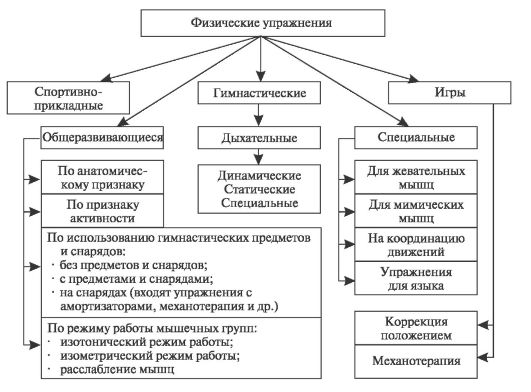 Схема 1. Основные средства лечебной физической культурыПассивные упражнения применяются в виде лечебного и косметического массажа.Дыхательные упражнения.В терапии стоматологических больных применяют следующие разновидности дыхательных упражнений.1. Статические. При статических дыхательных упражнениях дыхание осуществляется без движения конечностями и туловищем. Эти упражнения используются в основном для обучения больных правильному дыханию в процессе занятий, а также при самостоятельном выполнении ими таких упражнений под руководством методиста.2. Динамические. При динамических дыхательных упражнениях дыхание осуществляется с участием вспомогательных дыхательных мышц, при движении конечностей, туловища. Необходима полная согласованность амплитуды и темпа выполняемых движений с ритмом и глубиной дыхания.3. Специальные. Специальные дыхательные упражнения проводятся для получения необходимого терапевтического эффекта. Данные упражнения в стоматологических клиниках применяются у больных с нарушениями внешнего дыхания: у детей с врожденными расщелинами неба и губ, после ринопластики, при лечении воспалительных процессов челюстно-лицевой области и др. Эти упражнения применяются для восстановления носового дыхания. В этих случаях проводятся дифференцированное носовое дыхание поочередно через одну ноздрю с зажиманием другой, через обе ноздри - при вдохе и выдохе через нос, а также при вдохе через нос и выдохе через рот.Для овладения навыком правильного дыхания проводят дыхательные упражнения с дозированным сопротивлением из исходного положения лежа и сидя:•  диафрагмальное дыхание с сопротивлением (с помощью рук методиста) в области края реберной дуги, ближе к середине грудной клетки; с помощью наложения мешочков с песком (от 0,5 до 1,5 кг массы) в области верхнего квадранта живота;•  дыхание в наполненный водой сосуд разной емкости (через резиновые трубочки различной длины и диаметра), надувание резиновых игрушек и мячей;•  локализованное произвольное дыхание;•  упражнения с произнесением согласных звуков.Дыхательные упражнения для стоматологических больных рекомендуется проводить при произношении различных звуков (ж, з, и, к и др.) с движениями нижней челюсти (открывание рта, боковые движения челюстью).Все специальные статические дыхательные упражнения проводят в комплексе с общеразвивающими упражнениями, динамическим дыханием, а также с лечебным массажем (пассивные упражнения).Специальные гимнастические упражнения.Специальные упражнения для жевательных мышц:•  открывание и закрывание рта из исходного положения сомкнутых челюстей;•  открывание и закрывание рта из положения резцового смыкания зубов;•  выдвигание нижней челюсти вперед;•  боковые движения челюстей;•  открывание рта с одновременным выдвиганием нижней челюсти вперед;•  выдвигание нижней челюсти вперед с одновременным и движениям в стороны;•  круговые движения нижней челюсти с включением мимических мышц.Специальные упражнения для мимических мышц:•  собирание губ в трубочку;•  оттягивание верхней губы вниз;•  поднимание нижней губы вверх (достать верхнюю губу);•  максимальное смещение ротовой щели попеременно то вправо, то влево;•  круговое движение губ;•  прищуривание глаз с поднятием мышц скуловой области вверх;•  попеременное прищуривание левого (правого) глаза с поднятием мышц скуловой области;•  сморщивание лба и поднятие бровей с последующим опусканием.Специальные упражнения на координацию движений:•  открывание рта с одновременным запрокидыванием головы, движением рук в различных направлениях, упражнениями для нижних конечностей и позвоночника, дыхательными упражнениями и др.;•  движение нижней челюстью вперед и назад с одновременным движением головы вперед и назад;•  движение нижней челюстью попеременно вправо и влево с одновременным поворотом головы в ту же сторону;•  доставание подбородком поочередно правого и левого плеча, груди;•  разведение рук в стороны, отклонив голову назад, открыв рот, затем скрестив руки перед грудью, опустив голову, закрыв рот.Аналогичные упражнения с отведением рук в стороны можно проводить с гимнастическими предметами в исходном положении лежа, сидя и стоя, а также при ходьбе.В комплексе лечебных мероприятий при контрактурах височнонижнечелюстного сустава применяется механотерапия с использованием специальных аппаратов, разработанных для стоматологической клиники (схема 2).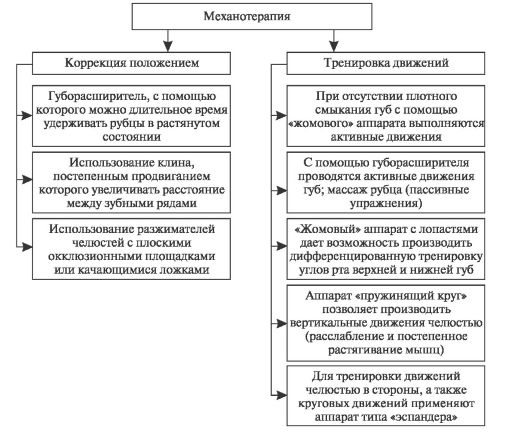 Схема 2. Средства механотерапии в комплексном лечении контрактур в стоматологииДля расслабления мышц, размягчения рубцов перед проведением механотерапии рекомендуются массаж жевательных мышц, горячие компрессы или парафиновые аппликации.Особенности применения физических упражнений в стоматологии•  В занятия ЛФК целесообразно включать упражнения для различных мышечных групп с некоторым акцентом нагрузки на плечевой пояс и шею. Следует иметь в виду, что больным с воспалительными процессами или после травм в челюстно-лицевой области упражнения с наклонами туловища и резкими движениями противопоказаны;•  мимические и жевательные мышцы расположены в одном регионе и поражаются в ряде случаев одновременно, поэтому в занятиях рекомендуется использовать упражнения для обеих групп мышц;•  мимические мышцы имеют одну точку прикрепления к костной ткани, поэтому обладают небольшой силой и при их поражении требуется более длительный срок восстановления, чем для жевательных мышц;•  для более рационального распределения нагрузки необходимо чередовать упражнения для жевательных мышц с упражнениями для мимических мышц, охватывая при этом и другие группы мышц (общеразвивающие упражнения). После более выраженной нагрузки (упражнения для жевательных мышц) показано снижение последней (упражнения для мимических мышц);•  мимические мышцы приротовой области участвуют в выполнении не только основной функции, но и в актах глотания, дыхания, речи, приема пищи. Поэтому упражнения для их тренировки необходимо включать в занятия, даже если эта группа мышц не поражена;•  при травматических поражениях челюстей, когда возникает опасность смещения костных отломков, активные движения с помощью, с усилием до наступления полной консолидации зоны поражения, как правило, исключаются;•  при иммобилизации костных отломков челюстей рекомендуются упражнения в посылке импульсов к вертикальному движению челюстью (идеомоторные упражнения) и изометрическому напряжению мышц, а также упражнения для мимических и жевательных мышц;•  для восстановления силы мышц в процессе занятий ЛФК применяют упражнения с сопротивлением (дозированным сопротивлением) в виде нагрузки на подбородок, выполняемой рукой методиста, а затем самим больным;•  височно-нижнечелюстной сустав - парный, поэтому изолированно не могут осуществляться движения как в левом, так и в правом суставе. Это имеет значение в восстановлении функции, так как чаще всего патологический процесс располагается на одной половине лица. При выполнении упражнений необходимо следить за тем, чтобы непораженная половина лица помогала пораженной;•  учитывая, что наиболее сложными для выполнения являются круговые и боковые движения в височно-нижнечелюстном суставе, при первых занятиях необходимо помогать больному направляющим движением за подбородок;•  при мышечных контрактурах челюстей необходимо помнить о том, что у больных может быстро наступить чувство переутомления во время движения нижней челюстью. Для предупреждения наступающего переутомления рекомендуется делать паузы между упражнениями для отдыха (экспозиция 2-3 мин);•  для более рационального распределения физической нагрузки необходимо чередовать упражнения для жевательных мышц с упражнениями для мимических и других групп мышц;•  наибольшее расслабление мышц лица достигается в исходном состоянии сидя и стоя;•  во время проведения занятий необходимо размещать больных перед зеркалом так, чтобы они могли контролировать свои движения;•  занятия ЛФК повторяются больным (в начале лечения) не менее 2-3 раз в день под наблюдением методиста ЛФК или в виде самостоятельных занятий. В дальнейшем количество самостоятельных занятий должно постепенно увеличиваться до 5-8 раз в день;•  специальные упражнения выполняются только симметрично как для пораженной, так и непораженной половины лица. Наличие дренажей в ране и системы диализа не являются противопоказанием к выполнению упражнений;•  в самостоятельных занятиях больные выполняют только специальные упражнения. При показаниях во время занятий ЛФК и приема пищи можно снять резиновую тягу (при двухчелюстной фиксации) для восстановления подвижности нижней челюсти;• в период образования костной мозоли (3-4 нед.) при травматических повреждениях челюстей физические упражнения должны быть направлены на восстановление функции височно-нижнечелюстного сустава, силы и выносливости мимических и жевательных мышц.ДВИГАТЕЛЬНЫЙ РЕЖИМРазличают три периода течения заболевания или травматического поражения челюстно-лицевой области.Первый период - период острого проявления патологического процесса. Он характеризуется развитием воспалительных или реактивных воспалительных процессов в поврежденных тканях или значительной интоксикации.Задачи ЛФК: профилактика возможных осложнений со стороны внутренних органов, улучшение крово и лимфообращения в зоне поражения с целью стимуляции репаративно-регенеративных процессов, профилактика развития грубых стягивающих рубцов в области слизистой оболочки рта и кожных покровов лица, контрактур жевательной мускулатуры и височно-нижнечелюстного сустава, выработка элементарных бытовых навыков (например, оттягивание угла рта для лучшего приема пищи, собирание губ в трубочку и др.), поддержание общей тренированности организма.В этот период рекомедуется проводить упражнения для мышц, не связанных с поврежденными тканями, и дыхательные упражнения. Применяют дозированные движения общего характера и локальные (местные) для непораженных мышц, косвенно воздействующие на пораженные ткани.Физические упражнения в этом периоде способствуют улучшению местного обмена, рассасыванию кровоизлияний и профилактике развития стягивающих рубцов.Второй период - подострый, характеризуется уменьшением или исчезновением воспалительных явлений и улучшением общего состояния больного.Задачи ЛФК: борьба с развитием контрактур, восстановление подвижности височно-нижнечелюстных суставов, а также функций различных групп мышц.Рекомендуется проводить следующие специальные упражнения (на фоне общеразвивающих и дыхательных):•  активные свободные, активные с помощью для нижней челюсти с максимально возможной амплитудой движения;•  массаж языком поврежденной слизистой оболочки и собственно полости рта в целях уменьшения образования грубых рубцов;•  активные движения мимических мышц и массаж кожных покровов с целью профилактики рубцовых образований;•  активные движения с помощью и использованием резиновых пробок, клиньев, активные движения для височно-нижнечелюстного сустава;•  упражнения для языка в случае его повреждения для восстановления нормальной функции речи. В занятиях применяются упражнения вне полости рта и произношение гласных звуков, слогов, слов (например, высунуть язык в виде «лопатки» и расслабить его, загнуть язык крючком вверх, затем вниз, кончиком языка провести по зубному ряду с внешней стороны и др.).После того как язык достиг хорошей подвижности, следует переходить к произношению букв и слов. В дальнейшем рекомендуется чтение вслух и нараспев.Третий период характеризуется восстановлением функции челюстно-лицевого аппарата. Он соответствует образованию костной мозоли при повреждении костной ткани и окончанию рубцевания или эпителизации при повреждениях мягких тканей.Задача ЛФК - восстановление нарушенных функций пораженного органа и трудоспособности больного.Средства ЛФК применяются при контрактурах челюстей, рубцовых изменениях в приротовой области, поражениях лицевого нерва, повреждении языка, мышц шеи.Специальные физические упражнения для тренировки мышц мягкого неба, верхней губы и языка.I. Упражнения для мышц мягкого неба.1. Полоскание горла теплой водой (произносить звук «гр-гр-гр», голова запрокинута).2. Вдох через рот с произношением звука «хр-хр-хр» - вибрация неба (ноздри прижаты).3. Глотание воды (20-30 маленьких глотков).4. Медленный глубокий прерывистый вдох через левую (правая прижата, рот закрыт), а потом правую ноздрю.5. Произвольное поднимание и опускание мягкого неба (выполнять перед зеркалом 10-15 раз).6. Надувание резиновой игрушки (ноздри не прижимать, считать число выдохов).7. Произвольное покашливание, рот открыт (выполнять перед зеркалом, наблюдая за движением неба).8. Пальцевой массаж твердого и мягкого неба (поглаживание в направлении спереди назад).9. Произношение звука «а-а-а» на коротком выдохе.10. Произношение звуков «и-о», «э-о» на вдохе.11. Упражнения для мышц верхней губы.1. Оттягивание углов рта кверху и в стороны (активное и с помощью пальцев).2. Выпячивание губы. Постараться достать до перегородки носа во время энергичного носового вдоха.3. Надувание воздуха под верхнюю губу.4. Массаж языком круговой мышцы рта.5. Надуть щеки и, надавливая на них пальцами, медленно выпускать воздух через плотно сжатые губы.6. Сжать губами кончик языка и рисовать в воздухе буквы или различные фигуры (круги, квадраты и т.д.).7. Сложить губы трубочкой и произносить звук «фу».8. Сжимать ритмично тонкую пластинку, расположенную между губами, в течение 20-30 сек.9. Линейку удерживать губами в горизонтальном положении. Постепенно увеличивать груз, расположенный на противоположном конце линейки.10. Сложить напряженно губы трубочкой и медленно растягивать пальцами углы рта.11. Струей воздуха пытаться сдуть клочок тонкой бумаги, лежащей на ладони. Постепенно увеличивать расстояние и изменять направление струи воздуха.12. Произносить звуки «п, б, м, в, ф». III. Упражнения для мышц языка.1. Высовывание языка и облизывание губ (рот полуоткрыт, открыт).2. Приподнять кончик языка к верхним резцам и провести им по твердому и частично мягкому небу.3. Высунуть язык, придав ему форму трубочки, лопатки, максимально повернуть его вправо, влево, вверх и вниз.4. Сильный упор кончиком языка в небные поверхности верхних резцов при сокращенной жевательной мускулатуре.5. Быстрое сгибание и разгибание языка (упираться в передний отдел твердого неба) с одновременным его высовыванием.6. Круговое движение языком по внутренней и наружной сторонам зубных рядов (справа налево и слева направо).7. Щелкание языком.8. Произношение звуков «т-к», «рт-тр», «д-д-д».9. Упираться кончиком языка в щеки.10. Произвести медленное движение кончиком языка по верхнему ряду зубов (сосчитать число зубов).11. Попытаться достать языком кончик носа.12. Проглатывание слюны или маленьких глотков воды. Кончик языка прижат к переднему участку твердого неба.МАССАЖ И ОСОБЕННОСТИ ЕГО ПРИМЕНЕНИЯ В ЧЕЛЮСТНО-ЛИЦЕВОЙ ОБЛАСТИ Массаж лица применяется в двух видах: лечебный (классический) и гигиенический (косметический).Лечебный массаж подразделяется на подготовительный, детальный и заключительный.Лечебный массаж показан:•  при большинстве стоматологических заболеваний: повреждение мягких тканей лица, переломах челюстных костей и их последствиях;•  одонтогенных воспалительных процессах в стадии стихания;•  контрактурах челюстей;•  аномалиях зубочелюстной системы и парадонтопатии;•  реконструктивно-восстановительных операциях по поводу врожденных и приобретенных дефектов лица.Эти показания к назначению массажа при стоматологических заболеваниях не являются исчерпывающими. Лечащий врач, исходя из механизмов физиологического действия приемов массажа, принимает решение о назначении его в конкретных случаях.Противопоказания к назначению массажа в стоматологии:•  острые и подострые состояния, сопровождающиеся выраженными реакциями организма (повышение температуры тела, СОЭ, воспалительный отек и обширное кровоизлияние в мягкие ткани лица);•  гнойные процессы в челюстно-лицевой области (абсцессы, флегмоны, лифадениты, острые воспалительные заболевания слюнных желез и т.д.);•  острый остеомиелит, опухоли челюстно-лицевой области, гнойничковые заболевания кожи лица, вирусные дерматозы и др.;•  наличие инородных тел вблизи крупных сосудов лица и шеи.Лечебный массаж при стоматологических болезнях имеет ряд особенностей, связанных с анатомо-физиологическими свойствами мягких тканей лица (кровоснабжение, лимфообращение, иннервация).Массажные приемы на лице (особенно разминание) необходимо выполнять осторожно, чтобы не вызвать значительного растягивания кожи и повреждения эластических волокон. Чем нежнее мягкие ткани лица и чем больше нарушена эластичность кожи, тем более щадящим и нежным должны быть массажные движения.Направление массажных движений (приемов) на лице должно совпадать с направлением тока лимфы по лимфатическим сосудам.Лечебный массаж лица основан на применении массажных приемов, из которых основными являются поглаживание, растирание, разминание и вибрация.Поглаживание на лице проводят вдоль массажных линий ладонной поверхностью концевой фаланги одного или нескольких пальцев, а также кистью, лежащей свободно без напряжения с сомкнутыми пальцами. Под влиянием поглаживания усиливается лимфо и кровоток, снижается возбудимость нервной системы, уменьшаются болевые ощущения, и отмечается выраженный рассасывающий эффект.После выполнения нескольких туров поглаживания соответствующей половины лица и шеи (подготовительный массаж) приступают к массажу отдельных областей лица (детальный массаж). При деталь- ном массаже используют наряду с поглаживанием растирание, разминание и вибрацию.Растирание способствует увеличению подвижности тканей, растяжению рубцов и спаек, усилению местного кровоснабжения и рассасыванию инфильтратов, повышению тонуса мышц и их сократительной способности. Применяя растирание в области выхода на поверхности лица ветвей тройничного и лицевого нервов, а также двигаясь по ходуэтих нервов, добиваются понижения чувствительности и уменьшения боли при невритах и невралгиях.В зависимости от анатомо-топографических особенностей массируемой области, клинических показаний растирание на лице выполняют ладонными поверхностями концевых фаланг одного пальца (I, II, III) или двух-трех (II-III или II-IV). При растирании II или III пальцем кисть опирается на 1 палец. При необходимости энергичного воздействия растирание проводят 1 пальцем, используя остальные в качестве опоры.При растирании на лице придерживаются направления массажных линий. Однако массажные движения могут проводиться не только по ходу лимфатических и кровеносных сосудов, но и против тока крови и лимфы. Растирание проводят одной и обеими руками продольно, поперечно (в зависимости от расположения рубцов и спаек) и кругообразно (пальцы совершают движение по часовой стрелке с медленным продвижением вдоль массажных линий). После растирания проводят несколько поглаживающих движений и приступают к разминанию.Разминание используют в основном для воздействия на круговую мышцу рта и мышцы щечной области с целью усиления сократительной способности и ликвидации их функциональной недостаточности. Усиление под влиянием разминания кровоснабжения массируемой области способствует улучшению питания тканей и повышает регенеративно-репаративные процессы.Основные требования к технике выполнения разминания на лице: максимальное расслабление массируемых мышц; разминание выполняется в направлении мышечных волокон плавно, ритмично, медленно и безболезненно; при разминании захваченная кожная складка слегка сдавливается и прижимается к лицевым костям (движение напоминает выдавливание косточки из зрелой сливы); разминание выполняют концами указательного и большого пальцев, избегая оттягивания кожной складки.Наряду с разминанием мягких тканей лица используют и такие вспомогательные приемы, как надавливание и подергивание.Надавливание при массаже мимических мышц проводят концами I или II пальцев, а также ладонными и тыльными поверхностями сложенных вместе последних четырех пальцев. Прерывистое давление совершают в темпе 40-45 раз в минуту.Подергивание кожи лица применяют для стимуляции мимических мышц и повышения тургора кожи. Движения выполняют 1 или2 пальцами, захватывая и оттягивая ткани (как при подергивании струн гитары), в темпе 100-120 раз в 1 мин. Выполнять основные и вспомогательные приемы разминания нужно очень осторожно.Разминание завершают поглаживанием, а затем приступают к вибрации или поколачиванию.Благодаря вибрации улучшается трофика тканей, уменьшается срок заживления ран, улучшается деятельность мышц, активизируются регенеративные процессы и т.д.Особое место в комплексном лечении больных стоматологического профиля занимает массаж слизистой оболочки полости рта. Благодаря дозированному механическому воздействию на ткани полости рта улучшается циркуляция крови и лимфы, ускоряется рассасывание воспалительных процессов.Наиболее широко применяют массаж слизистой оболочки полости рта при парадонтозе и парадонтопатии. Механическое раздражение рецепторного аппарата парадонта способствует нормализации нейрососудистой регуляции и усилению клеточного обмена за счет стимуляции кровообращения.Массаж может осуществляться самим больным (ручной аутомассаж) или при помощи специальных аппаратов. При аутомассаже применяют поглаживание, растирание и прерывистое давление (выполняют одним или двумя пальцами).Перед началом процедуры следует тщательно прополоскать рот теплой водой, раствором гидрокарбоната натрия (1 чайная ложка на стакан воды) или слабым раствором перманганата калия. Пальцы, которыми выполняют массаж, нужно смазать вазелиновым маслом или глицерином.Начинают и заканчивают пальцевой массаж поглаживанием десен в направлении от шейки к верхушке корня зуба. Растирание выполняют круговыми движениями по горизонтали вдоль альвеолярного отростка, чередуя с легким прерывистым давлением на десну. Процедура не должна вызывать боли.Массаж проводят поочередно на всем протяжении десны в течении 3-5 мин 2-3 раза в день.Противопоказания к назначению пальцевого массажа слизистой оболочки рта: осложнения парадонта (например, абсцедирование), нарушение целостности слизистой оболочки; геморрагический диатез и гемофилия; новообразования.Наиболее эффективен пальцевой массаж десен на заключительном этапе лечения парадонтоза.Гигиенический массаж (косметический) предупреждает развитие дряблости и вялости кожных покровов, препятствует появлению складок и морщин, кожа становится более эластичной и упругой, уменьшается отечность.При выполнении массажных приемов следует придерживаться следующих правил:•  массаж должен начинаться мягко и нежно, затем постепенно усиливаться и мягко и нежно заканчиваться;•  частота применения отдельных приемов массажа может быть неодинаковой: ряд приемов следует повторять до 4-5 раз, увеличивая в необходимых случаях их силу;•  не рекомендуется начинать массаж энергично и прекращать внезапно;•  массаж лица достаточно проводить через день; в пожилом возрасте целесообразно массировать лицо не чаще 2 раз в неделю; после массажа необходим отдых в течении 10-15 мин;•  при проведении процедуры массажист находится позади пациента; для получения равномерного и одинаковой силы воздействия на симметричные области лица массаж проводят обеими руками одновременно по направлению кожных линий либо под очень острым углом к ним;•  кожные линии на лбу идут от бровей к краю волосяного покрова, их ход совпадает с направлением роста волос на бровях. На висках эти линии располагаются в виде спирали, на носу они имеют направление от кончика носа к его основанию, т.е. к щекам. Вокруг глаз кожные линии направлены в сторону носа, на подбородке, особенно в центре его, располагаются сверху вниз, на щеках - от боковых поверхностей носа и верхней губы назад к уху и вниз к краю н/челюсти;•  движения рук при поглаживании должны быть строго ритмичными, скользящие движения следует производить с одинаковой скоростью обеих рук без отрыва пальцев от поверхности кожи, круговые движения должны быть одинакового размаха;•  при растирании в форме «пиления» обе руки передвигают в стороны на одинаковое расстояние с одинаковой силой нажима. При «зигзагообразном» растирании размах движений, производимых обеими руками, должен совпадать;•  при разминании одной или двумя руками необходимо захватывать кожу всеми пальцами с одинаковой силой, а длительность выжимания должна быть равномерной;•  прием поколачивания можно выполнять только путем свободных движений в суставах пальцев и кисти. Чем больше суставов участвует в движении, тем эластичнее поколачивание.Различают косметический массаж по крему и пластический массаж.•  Массаж косметический по крему.Цель - улучшение вида кожи лица, предупреждение ее преждевременного старения, устранение сухости, морщин, отечности и др. Проводить его рекомендуется лицам старше 30 лет.Показания: пониженное самоотделение кожи лица, начинающееся старение кожи лица и шеи (профилактический массаж), отечность, одутловатость, парез лицевого нерва, склеродермия, наличие свежих гипертрофических рубцов.Противопоказания: лихорадочные состояние, острые воспалительные процессы, заболевание кожи лица (гнойничковые, дерматит, экзема и др.), резко выраженный гипертрихоз, грибковые заболевания, плоские бородавки.Основные приемы: поглаживание, растирание, разминание, вибрация, поколачивание, рубление.•  Массаж пластический. Применяют при увядающей коже лица. Показания и противопоказания такие же, как при косметическом массаже по крему. Продолжительность массажа лица - 10-12 мин, а в сочетании с массажем задней поверхности шеи - 15 мин. На курс лечения 10-20 процедур, которые выполняются через день и реже 2 раза в неделю. Пластический массаж рекомендуется чередовать с косметическим массажем по крему и заканчивать наложением маски; выполняется по тальку.Основные приемы: поглаживание, разминание, поколачивание (петлеобразное поколачивание, поколачивание прямыми пальцами), вибрация.Самомассаж - средство для сохранения тонуса кожных покровов и мышц в области лица.При самомассаже используют следующие приемы:•  поглаживание лба: подушечками III и IV пальцев поглаживают лоб в направлении от бровей к волосистой части головы; правой рукой поглаживают правую половину лба, левой - левую;•  поглаживание верхней части щеки: подушечками II и III пальцев проводят легкое поглаживание в направлении от спинки носа к височной области;•  поглаживание средней части щеки: проводят ладонной поверхностью II и III пальцев от середины верхней губы по направлению к наружному слуховому проходу;•  поглаживание нижней части щеки и подбородка. Различают два способа: поглаживание ладонной и тыльной поверхностью пальцев. Ладонной поверхностью пальцев легко и поверхностно поглаживают от середины подбородка к мочкам ушных раковин, тыльной поверхностью четырех пальцев обеих рук - от середины подбородка, под ним и в стороны - по направлению к ушным раковинам Реабилитация больных при переломах костей челюстно-лицевой областиУ больных с одиночными переломами нижней челюсти (при гладком течении процесса заживления) в среднем на 8—9-й день после двухчелюстного шинирования разрешается снимать резиновые кольца на время еды. Это обстоятельство позволяет совершать активные движения нижней челюстью при сомкнутых губах, не допуская болевых ощущений в височно-нижне-челюстном суставе. При каждом приеме пищи больному рекомендуется выполнять серию упражнений, состоящую из 4—5 движений нижней челюстью (открывание, закрывание рта, боковые, круговые движения челюсти), повторяя 5—10 раз каждое из них. При двойных переломах нижней челюсти, протекающих без осложнений, межчелюстную фиксацию снимают на время еды на 3—4 дня позже по сравнению с одиночными переломами. Функциональная нагрузка должна также проводиться с большой осторожностью и подкрепляться назначением соответствующей диеты.При остеосинтезе нижней челюсти на 3—5-й день больным разрешается выполнять щадящие движения в височно-нижнечелюстном суставе. Уже на 7—8-е сутки при гладком заживлении перелома движения в суставе выполняются с полной амплитудой (В.А. Спиранов, 1988).Задачи лечебной гимнастики во второй период реабилитации: предотвратить развитие тугоподвижности в височно-нижнечелюстном суставе и подготовить больного к выписке из стационара. С этой целью увеличивается продолжительность занятий лечебной гимнастикой за счет большего числа общеукрепляющих и специальных упражнений. Функциональную нагрузку для височно-нижнечелюстного сустава усиливают, назначая больному индивидуальные задания, состоящие из нескольких специальных упражнений, выполняемых больным самостоятельно 7—10 раз в течение дня. При двухчелюстном шинировании механотерапию и пассивные движения нижней челюсти не применяют, так как это может привести к образованию ложного сустава.После завершения иммобилизации (т.е. к моменту формирования полноценной костной ткани) переходят к третьему периоду лечения переломов. Это завершающий этап восстановительного лечения, предусматривающий полную медицинскую реабилитацию больного и возвращение его к трудовой деятельности. Широкий подбор специальных упражнений для жевательной мускулатуры (активных, активно-пассивных и с сопротивлением, применение механотерапии), выполняемых с максимальной амплитудой движений (даже на фоне умеренно выраженной боли), позволяет устранить имеющиеся ограничения в функции височно-нижнечелюстного сустава.Контрактура височно-нижнечелюстного сустава после хирургического вмешательства требует раннего применения ЛФК, так как она имеет решающее значение для получения стойкого функционального результата.В первом периоде специальные упражнения для жевательной мускулатуры назначают на 3—4-е сутки после операции, повторяя каждое из них 5—10 раз в медленном темпе с интервалами 1—2 мин, избегая усилений боли и утомления жевательных мышц. Комплекс этих упражнений больной выполняет не менее 8—10 раз в день. Применение механотерапии с помощью различных аппаратов и приспособлений можно начинать на 6—8-е сутки после операции в сочетании с тепловыми процедурами и массажем.Во второй период после снятия послеоперационных швов увеличивают продолжительность и интенсивность функциональной нагрузки на височно-нижнечелюстной сустав. Открывание рта, боковые, переднезадние и круговые движения нижней челюсти выполняют с максимальной амплитудой до появления боли в области сустава. В занятия лечебной гимнастикой входит большое число общеразвивающих и дыхательных упражнений. Кроме занятий лечебной гимнастикой больные продолжают самостоятельно выполнять комплекс специальных упражнений.Основной задачей третьего периода лечебной гимнастики является восстановление полного объема движений в височно-нижнечелюстном суставе и подготовка больного к трудовой деятельности. Методика занятий в этот период дополняется специальными упражнениями с сопротивлением движениям нижней челюсти в разных направлениях, пассивными упражнениями, выполняемыми пальцами больного или механотерапевтическими аппаратами и приспособлениями. При этом необходимо достигать полной амплитуды движений в суставе. Очень важно ежедневно контролировать, как больной открывает рот.Массаж и тепловые процедуры, предшествующие занятию лечебной гимнастикой, улучшают эффективность восстановительного лечения. В лечебном массаже применяют приемы поглаживания, растирания, разминания, вибрации. Курс массажа 15—20 процедур (ежедневно или через день).Переломы скуловой кости и скуловой дуги. При таких переломах ЛФК назначается на 2—3-й день после оперативного вмешательства. В ранний послеоперационный период (5—6-й день) процедура лечебной гимнастики, кроме дыхательных и общеукрепляющих упражнений, состоит из упражнений для мимических мышц, преимущественно щечной и щечно-скуловой области и упражнений, направленных на улучшение функции височно-нижнечелюстного сустава. Весь комплекс больной выполняет сидя перед зеркалом. Упражнения для мимических и особенно жевательных мышц проводятся в медленном темпе, больной без мышечного напряжения произносит звук «а». Через 2—3 процедуры занятия дополняются упражнениями для мышц шеи: наклоны, повороты головы. Длительность процедуры лечебной гимнастики — 12—15 мин. В самостоятельных занятиях больным рекомендуется 3 раза в день выполнять упражнения, улучшающие функцию открывания рта. Перед занятием ЛГ и самостоятельными занятиями больные обязательно осуществляют туалет полости рта, набирая в полость рта дезинфицирующий раствор и энергично перегоняя его от одной щеки к другой.В позднем послеоперационном периоде (7—10-й день) процедура ЛГ состоит также из общеукрепляющих упражнений, преимущественно дыхательных, затрагивающих мышцы плечевого пояса, жевательные и мимические мышцы, чтобы восстановить их симметричность и координацию движений нижней челюсти. Упражнения для жевательных мышц выполняются больными не только для того, чтобы открывать рот, но и восстановить боковые движения челюсти, движения вперед. Процедура Л Г по времени увеличивается до 20 мин. В эти занятия обязательно включаются упражнения с целью усилить подвижность височно-нижнечелюстного сустава во всех направлениях, постепенно увеличивая амплитуду движения.Через 3—4 недели после операции для ликвидации остаточных явлений травмы больной продолжает занятия ЛГ, лечебный массаж назначается в сочетании с физиопроцедурами. Самостоятельно больной занимается ЛГ 8—10 раз в день. В лечебном массаже применяют приемы поглаживания, растирания, разминания, вибрации. Курс массажа — 15—20 процедур, ежедневно или через день (А.Ф. Каптелин, 1995). Глава 3. ВОПРОСЫ ОРГАНИЗАЦИИ ФИЗИОТЕРАПЕВТИЧЕСКОЙ ПОМОЩИ Целевая установка.Иметь представление о:организации физиотерапевтического кабинета в стоматологической поликлинике;санитарно-технических нормах физиотерапевтического кабинета.Знать:должностные обязанности медицинского персонала физиотерапевтического кабинета;правила применения физиотерапевтических процедур;технику безопасности;принципы заполнения документации физиотерапевтического кабинета;правила оказания первой медицинской помощи при поражении электрическим током и ожогах.Организация физиотерапевтического кабинета в стоматологической поликлиникеФизиотерапевтическая служба - неотъемлемая часть современного здравоохранения. Она организованна в больницах, поликлиниках, медсанчастях, санаториях В зависимости от наличия различных видов физиотерапии различают физиотерапевтические отделения и кабинеты. Первые включают все виды физической терапии (электротерапия, лечение ультразвуком, светом, водой и теплом, массажем и др.) и предназначены для большой пропускной способности.В состав физиотерапевтического кабинета входят основные виды лечения электричеством, светом и теплом. Применение водолечения, парафина и др. требует отдельных смежных помещений. Строительство новых и реконструкция существующих физиотерапевтических отделений (кабинетов) возможны при наличии утвержденного проекта, согласованного с учреждениями санитарно-эпидемиологической службы, технической инспекцией профсоюза, главным физиотерапевтом либо заведующим физиотерапевтическим отделением областной или городской больницы.Большинство крупных стоматологических поликлиник имеют физиотерапевтические кабинеты где, как правило, работают специально обученные медицинские сестры.Специальных норм планирования физиотерапевтических кабинетов в стоматологической поликлинике нет, поэтому следует использовать «Строительные нормы и правила (СНиП), часть 2, раздел II, глава 9. Больницы и поликлиники», 1971. Эти нормы помогут правильно и квалифицированно развернуть физиотерапевтический кабинет в соответствии с конкретными условиями. Основой является отведение соответствующей площади под отделение, исходя из расчета 6 м2 на кушетку и аппарат.В современных условиях целесообразно выделить три кабинета: для лечения постоянным и импульсным токами, лечения переменным током, светом, гидротерапией.Оснащение кабинетов производится в соответствии с «Табелем оборудования больниц и поликлиник» (М., 1963). (приложение № 2)Материалы и медикаменты обеспечиваются в соответствии с утвержденными нормативами. Кабинет оборудуют в соответствии с «Правилами устройства, эксплуатации и техники безопасности физиотерапевтических отделений» (М., 1970 г.) едиными для всех учреждений системы МЗ СССР (приложение №3).Должность медицинских сестер устанавливаются из расчета 15000 условных процедурных единиц в год на медицинскую сестру. В кабинете ведется документация по учету и оценке ежедневно проводимой работы. Медицинская сестра физиотерапевтического кабинета должна вести следующую документацию:1. Журнал поступления первичных и повторных больных, где отмечаются дата, фамилия, номер страхового полюса, номер договора, номер истории болезни, возраст, домашний адрес, диагноз, фамилия направившего врача и откуда направлен, назначенное лечение.2.	Дневник ежедневного учета о проделанной работе.Журнал учета аппаратуры с указанием номера паспорта, завода изготовителя, даты выпуска, даты получения аппарата.Журнал записи текущего и профилактического ремонта аппаратуры, где должны быть графы: дата, название аппаратуры, заводской номер, отметка о ремонте, в каком состоянии находится аппарат, разрешение на эксплуатацию, подпись специалиста 
проводившего ремонт, подпись заведующего отделением, подтверждающего выполненную работу.Основным документом по проведению физиотерапевтического лечения является процедурная карта, утвержденная МЗ СССР 16.04.1954 г., учетная форма № 44, куда заполняются все манипуляции у данного больного. Проведение назначенных процедур входит в обязанности медицинской сестры. При этом результаты успешного лечения в значительной степени зависят от правильной методики и техники проведения процедур. Большинство процедур проводится с помощью сложной электронной аппаратуры, требующей определенных технических знаний и умелого обращения с ней. Медицинская сестра должна быть знакома с основными причинами неправильной работы аппаратов и мерами их устранения. Все это обязывает ее в совершенстве изучить и выполнять технику проведения процедуры, требования к технике безопасности. К проведению физиотерапевтических процедур допускаются только лица с законченным средним медицинским образованием, получивших специальную подготовку по физиотерапии.Организация рабочего места:Работа организовывается таким образом, чтобы каждый больной пользовался лечением в течение всего курса в одинаковых условиях.Нельзя эксплуатировать или хранить аппаратуру в непосредственной близости от нагревательных приборов.Нагревательные приборы системы центрального отопления, системы водопровода или канализации, а также любые заземленные предметы, находящиеся в помещении, должны быть закрыты деревянными кожухами, покрытыми масляной краской по всему протяжению до высоты, недоступной прикосновению больных и персонала во время проведения процедур.Металлические заземленные корпуса аппаратов при контактном наложении электродов следует устанавливать вне досягаемости их для больных, а если невозможно это сделать, то доступные для больного заземленные корпуса аппаратов должны быть защищены изолирующим экраном от возможного прикосновения больного.Исправность аппаратов должна проверяться ежедневно перед началом работы. Об этом делается запись в журнале приема.Во избежание перегрева и порчи аппаратов они должны периодически выключаться для охлаждения. Стационарные аппараты отключаются на 1 час не позднее 2 часов непрерывной работы, а   портативные — на 30 мин. через 30—40 мин. работы.Безопасные приемы работы:1. Перестановка аппаратов производится с разрешения врача-физиотерапевта (подключение аппаратов к источникам электроэнергии производится физиотехником).Ежедневно, до начала работы, медсестра лично удаляет пыль с поверхности аппарата сухой тканью. Аппарат при этом должен быть отключен от электрической сети.Пол у места сестры и пациента должен быть застелен резиновым ковриком, во время работы коврик должен быть сухим.Запрещается использование светолечебных аппаратов в качестве подогревателя воздуха в помещении.Глаза больных и обслуживающего персонала при использовании ртутно-кварцевых ламп необходимо защищать очками-консервами с темной окраской стекол, с боковой защитой (кожаная или резиновая оправа).По окончании рабочего дня все рубильники, выключатели аппаратов, а также все вилки штепсельных розеток должны отключаться.При аварии какого-либо аппарата он должен быть немедленно отключен, а при аварии электрической сети или пожаре должен быть немедленно отключен главный сетевой рубильник.Обслуживание электрооборудования: 1. Запрещается работать на аппаратах при неисправной или отключенной электрической блокировке дверей или снятых стенках корпуса аппарата. Медицинскому и техническому персоналу запрещается закорачивание контактов или снятие блокировки в аппаратах.2. Для кипячения инструментов, прокладок и т.д. применяются баки, стерилизаторы или электроплитки только с закрытым подогревателем.Перед началом работы каждой рабочей смены, медсестры обязаны проверять исправность аппаратов и заземляющих проводов. При обнаружении каких-либо дефектов при проверке, а также в ходе рабочей смены они обязаны поставить в известность заведующего отделением (а при его отсутствии -   главного врача) и сделать соответствующую запись в контрольно-технический журнал. До устранения дефекта проведение процедуры при неисправном аппарате запрещается.Провода, служащие для подключения аппаратов к сети, должны быть изготовлены из гибкого кабеля, а при его отсутствии — из гибкого провода, заключенного в резиновую трубку. Провода, отходящие от аппарата к больному, должны иметь качественную изоляцию. Целостность проводов необходимо проверять тщательно перед эксплуатацией. Провода с пересохшей и потрескавшейся изоляцией к эксплуатации запрещаются. Во время проведения лечебной процедуры нельзя оставлять провода непосредственно на теле больного.Запрещается подключение или отключение струбцины заземления, а также замена предохранителей при подключении вилки сетевого шнура в сеть.Провода, электроды должны храниться в подвешенном виде без всяких перегибов. По окончании работы резиновая часть изоляции электродов протирается влажной тканью. Пластинчатые, металлические электроды тщательно и аккуратно разглаживаются, по
мере загрязнения продуктами окисления чистятся наждачной бумагой. Электроды с зазубринами, трещинами, перегибами к использованию не допускаются.Отключение и включение аппарата в сеть необходимо производить, держа в руках изолирующую часть вилки (нельзя держаться за провод).Основы техники безопасности физиотерапевтического кабинета:К проведению процедур допускаются медсестры, прошедшие спецподготовку и имеющие удостоверение. Медсестре не разрешается проведение процедур без назначения врача! Техосмотр и ремонт аппаратов проводит мед-техник (с удостоверением). Персонал кабинета должен систематически получать инструктаж по технике безопасности.Вся аппаратура, рубильники, розетки, выключатели должны быть закрыты изоляционным материалом.Запрещается пользоваться электрической плиткой с открытой спиралью.•	Между пациентом и металлическими предметами устанавливаются деревянные щитки.•	Влажная уборка кабинета производится за 1 час до смены или после нее. Процедуры производятся только при исправных аппаратах, заземлении электрических проводов.•	Медсестре запрещается проводить ремонт внутри аппаратов.•	Во время регулировки аппаратов и их ремонта, необходимо отключать их от сети.•	При необходимости работать под напряжением следует пользоваться резиновыми перчатками и ковриком.Больным запрещается дотрагиваться до аппаратов, спать, читать, разговаривать во время процедуры.Во избежание перегрева и порчи аппаратов, они должны периодически отключаться для охлаждения.•	Стационарные аппараты отключаются не позже 1,5—2 часов. Портативные — 30—40 мин. Непрерывной работы на срок 1 час.Запрещается проведение процедур поручать санитарке! По окончании работы следует отключать все электрические приборы и рубильник.В случае пожара:Прекратить действие тока путем отрыва проводов, отключением рубильника и т.д.Позвонить по телефону «01».3.	Загасить очаг пожара, используя огнетушитель. В кабинете необходимо иметь акт о проверке контурного заземления.Первая помощь при поражении электротоком:Повреждения, возникающие от действия электрического тока большой силы, называются электротравмой. «Э» вызывает местные и общие нарушения в организме.Местные нарушения проявляются ожогами ткани в местах входа и выхода электрического тока. Напоминают ожоги III—IV ст. Общие изменения при тяжелых поражениях: состояние очень тяжелое: а) бледность кожных покровов, зрачки широкие, не реагируют на свет; б) отсутствие дыхания и пульса, — «мнимая смерть» Общие изменения при легких поражениях: обмороки.Тяжелые первичные поражения. Головокружения. Общая слабостьПервая помощь1. Немедленно прекратить действие электрического тока (поворотом ручки рубильника, выключением пробки, обрывом или отведением проводов от пострадавшего сухой веревкой или деревянной палкой; использовать кусачки с изолированными ручками для перерезания провода; заземление).Прикосновение к пострадавшему незащищенными руками при не отключенных проводах — опасно! В кабинете должны быть резиновые перчатки и кусачки с изолированными рукоятками, спасающий должен стоять на резиновом коврике.2. Тщательный осмотр пострадавшего:а)	местные повреждения следует обработать противоожоговыми средствами и закрыть стерильной повязкой, сухой или смоченной этиловым спиртом или раствором марганца;б)	тепло укрыть пострадавшего, дать обильное питье.в)	при обморочном состоянии дать подышать парами нашатырного спирта. Уложить больного;г)	при головной боли— болеутоляющее — анальгин, амидопирин, сердечные средства — корвалол, валокордин. Успокаивающие средства — м-ра Бехтерева, настойка валерианы.При тяжелых случаях: остановка дыхания или сердечной деятельности: немедленно провести искусственное дыхание («рот в рот»1б—20 вдохов в минуту), наружный массаж сердца (60 надавливаний в минуту). Сочетать искусственное дыхание с введением сердечных средств: 2—4 мл кордиамина в/м, 1 мл 10% раствора кофеина, 1 мл 0,1 % раствора адреналина.Необходимо пострадавшего транспортировать в лечебное учреждение во избежание поздних посттравматических осложнений.Первая помощь при световом облученииПризнаки: реакция гиперемии, боли, отек, признаки ожога. Помощь: удалить пострадавшего из зоны излучения. Обработать противоожоговыми средствами, наложить стерильную повязку. При обширном поражении пострадавшего необходимо транспортировать в стационар.Техника безопасности при работе с аппаратамиПри получении нового аппарата познакомиться с инструкцией по эксплуатации. После чего установить аппарат в кабинете.Аппараты нельзя размещать вблизи батарей парового отопления, не защищенной деревянной решеткой-щитом.Расстояние от розетки до аппарата не должно превышать 2 метра.Перед включением аппарата в сеть проверить заземление.Для надежного заземления необходимо использовать контурное заземление. Нельзя использовать трубы водопроводной и отопительной систем для заземления.В начале рабочего дня перед включением аппарата в сеть следует проверить целостность изоляции сетевого шнура, проводов, надежность соединения контактов и пайки зажимов электродов, работу переключателей.Электроды должны плотно входить в гнезда крепления и плотно фиксировать на теле. Они накладываются и направляются при выключенном аппарате.Переключать форму и режим работы выходного напряжения и размыкать цепь больного можно только при нулевом положении ручек напряжения, мощности или интенсивности.Нельзя вносить металлические предметы в электромагнитное поле.10.	По окончании работы следует отключить аппарат от сети.11. Категорически запрещается медсестре устранять неисправности, менять предохранители, переключать напряжение, протирать панели на аппарате, включенном в сеть.12. Регулярно, не реже 1 раза в месяц, проводить проверку технического состояния аппаратов.Правила техники безопасности в светолечебной кабинетеУльтрафиолетовый облучатель должен быть обязательно заземлен.Рефлектор облучателя следует протирать от пыли ежедневно сукой тряпкой перед нам а, лом работы.Необходимо проверять крепление лампы.Трогать кварцевую трубку лампы руками не рекомендуется., периодически ее следует протирать марлевой салфеткой, слегка смоченной чистым спиртом.Во время разгорания лампы ДРТ или в период между процедурами рефлектор получателя следует опускать вниз по штанге для направления потока УФ-лучей на поле.Для защиты медперсонала и больных от УФ-лучей надо использовать «юбку» длиной 50 см, которая надевается на края рефлектора.Глаза, мадперсонала и больных необходимо защищать очками на закратые глаза больного для защиты от УФ-лучей можно накладывать ватные шарики,
смоченную водой салфетку или простыню.Не подлежащие УФ облучению участки тела больного необходимо накрывать простыней.Следует помнить, что после выключения повторноезажигание ланпы типа ДРП возможно лишь после полного ее остывания.Основные правила поведения пациента в физиотерапевтическом кабинетеФизиотерапевтическая процедура проводится только по назначению врача, которое оформляется в процедурной карте пациента.Перед приемом первой процедуры необходимо изучить настоящие правила, внимательно выслушать указания медсестры физиокабинета и соблюдать их на протяжении всего курса лечения.Не следует принимать процедуры натощак или сразу после обильной еды. Процедуру лучше принимать через 40 — 60 минут после легкого завтрака или спустя час после обедаВо время процедуры пациенту нельзя спать, читать, разговаривать, двигаться и вставать без разрешения медсестры.Во избежание поражения электрическим током при приеме электро - и светопроцедур категорически запрещается притрагиваться к аппаратам, регулировать дозу самостоятельно, прикасаться к трубам водопровода и радиаторам отопления.В случае появления неприятных ощущений во время приема процедуры (боль, жжение, интенсивное тепло, головокружение и т.д.) необходимо немедленно сообщить об этом медицинской сестре.После приема процедур необходим отдых в течение 30—40 минут.ПРИЛОЖЕНИЯПриложение 1Процедурная карточка для выполнения физиотерапевтических процедурПриложение 2Оснащение физиотерапевтического кабинета стоматологической поликлиникиПри организации физиотерапевтического кабинета в стоматологической поликлинике и проведения адекватного лечения физическими факторами в полном объеме и на современном уровне для его оснащения рекомендуются следующие физиотерапевтические аппараты:Приложение 3Содержание аптечки неотложной помощи для физиотерапевтического кабинетаПриложение 4Сроки повторного применения физиотерапевтического леченияПриложение 5Возрастные сроки назначения физиотерапевтического леченияПриложение 6Лекарственные вещества для электрофореза в стоматологической практикеПриложение 7Лекарственные вещества и контактные среды, применяемые для ультрафонофореза в стоматологической практикеВопросы для самоконтроля1.	Какие физиотерапевтические процедуры применяются для лечения кариеса в стадии пятна, поверхностного кариеса, среднего, глубокого?2.	В чем заключается физиопрофилактика кариеса зубов у детей?3.	Какие физические факторы применяются для лечения гипоплазии?4.	Какие физиотерапевтические процедуры назначаются при флюорозе?Что из физиотерапевтических процедур можно применить при повышенной стираемости твердых тканей зуба?Как назначают общее УФ-облучение при клиновидном дефекте?Какая физиотерапевтическая процедура проводится для быстрого снятия явлений гиперестезии зубов?Какие физические факторы можно применить для лечения эрозии зубов?На каких этапах лечения пульпитов применяются физические факторы?Какие физиотерапевтические процедуры можно применять при лечении пульпитов?Какие физиопроцедуры назначаются при появлении боли после пломбирования каналов зубов?Какие из физиотерапевтических процедур можно применить при лечении острых периодонтитов?В чем особенность назначения электрофореза при лечении хронических форм периодонтитов?Какие физиотерапевтические процедуры применяются для лечения гранулирующего периодонтита?Какие физиопроцедуры можно назначить для профилактики обострения хронического периодонтита в день пломбирования?Как проводится гидротерапия при остром катаральном гингивите?Какие физиотерапевтические процедуры можно применить при хроническом катаральном гингивите?Какие лекарственные препараты назначаются для проведения электрофореза при отечной форме гипертрофического гингивита?С какой физиотерапевтической процедуры начинается лечение язвенно-некротического гингивита?Когда назначается физиотерапевтическое лечение при пародонтитах?Какие физические факторы можно применить при лечении острого пародонтита?Какие физиопроцедуры назначаются при хроническом пародонтите?С какой целью назначается аутомассаж, гидромассаж и вибромассаж при лечении пародонтоза?Из каких местных мероприятий складывается физиопрофилактика при заболеваниях пародонта?Какие физиотерапевтические процедуры назначаются при периоститах?Когда применяется лечение ультразвуком при периоститах?Какова последовательность назначения физиопроцедур при остром лимфадените?Какие физиотерапевтические процедуры применяются при лечении фурункула в начальной стадии заболевания и в стадии абсцедирования?В чем особенность физиолечения при остеомиелите?Какие из физиотерапевтических процедур назначается на ранних стадиях абсцесса, флегмоны и стадии выраженной инфильтрации?Какие физиотерапевтические процедуры применяются при лечении декубитальной язвы?32. Как назначается УФ-облучение при лечении хронического рецидивирующего афтозного стоматита?33.	Как назначается электрофорез никотиновой кислоты при красном плоском лишае?34.	Какие физиотерапевтические процедуры можно назначить при глоссалгии?Какие физические факторы наиболее эффективны при лечении вирусных заболеваний слизистой оболочки полости рта?Что из физиотерапевтических процедур можно назначить при лечении хронического глоссита?Какие физические факторы можно применить при лечении ангулярного хейлита?Что из физиотерапевтических процедур назначается при лечении гландулярного хейлита?Когда и как назначается электрическое поле УВЧ при лечении экзематозного хейлита?В чем особенность назначения электрического поля УВЧ при лечении острого и хронического сиалоденита?Какими физиотерапевтическими процедурами стимулируют гладкую мускулатуры выводных протоков слюнных желез при слюннокаменной болезни?Какие физические факторы применяются при свищах слюнных желез?Какие физиотерапевтические процедуры могут стимулировать слюноотделение?В чем особенность физиотерапевтического лечения при остром травматическом артрите?С какими лекарственными веществами проводится электрофорез при хроническом артрите?Какая схема физиотерапевтического лечения предлагается при артрозе височно-нижнечелюстного сустава?Какие физиотерапевтические процедуры назначаются сразу после ушиба?Какие тепловые процедуры можно применять при ранах?49.	В какой последовательности проводят электроодонтодиагностику при вывихе и переломе корня зуба?50.	Какие физиотерапевтические процедуры назначаются в первые часы после перелома челюстей и на 2-3 сутки?Что из физиотерапевтических процедур применяют при избыточном образовании костной мозоли?В чем заключается физиопрофилактика послеоперационных осложнений?Как назначается УФ-облучение при ожогах?Какие физические факторы можно применить при невралгии тройничного нерва в острой стадии заболевания и в хронической?Что из физиотерапевтических процедур рекомендуют при неврите лицевого нерва простудной этиологии в острой стадии?Какие физиотерапевтические процедуры назначаются в подострой стадии неврита лицевого нерва и при наличии остаточных явлений?Какие средства и формы ЛФК применяются при заболеваниях слизистой оболочки рта и парадонтопатиях?В чем заключается учет эффективности применения ЛФК при стоматологических заболеваниях?Каковы анатомо-физиологические особенности челюстно-лицевой  области?Какие формы и средства ЛФК при приобретенных контрактурах челюстей?Какова методика ЛФК при переломах нижней челюсти?Какова методика ЛФК при восстановительных операциях на мягких тканях лица?Какова роль и место ЛФК в этапном лечении стоматологических больных?Какие методика воздействия при врожденных несращениях губы и неба в предоперационном периоде?Какая методика ЛФК при врожденных аномалиях зубочелюстной системы?Какие противопоказания к назначению ЛФК при стоматологических заболеваниях?Какие средства ЛФК используются при переломах верхней челюсти?Как проводится миогимнастика при заболеваниях зубочелюстной системы?Какая методика ЛФК используется при переломах нижней челюсти?Какие средства ЛФК применяются при поражении лицевого нерва?Какая методика ЛФК применяется при лечении одонтогенных и воспалительных заболеваниях?Тесты для самоконтроля1.	Гальванизация - это применение с лечебной целью:А) Непрерывного постоянного тока до 50мА и напряжения 30-80 В.Б) Переменного синусоидального тока с несущей частотой 5 Гц.В) Высокочастотного импульсного тока высокого напряжения (20кВ) и малой силы (0,02 мА).Г) Электрического тока высокой частоты небольшого напряжения (150-200В) и большой силы (2А).2.	Хорошей электропроводностью обладают:А) Ороговевший слой эпидермиса.Б) Костная ткань.В) Сухожилие.Г) Слизистая оболочка полости рта.3.	При раздражении рецепторов кожи постоянным электрическим током, используемым с лечебной целью ощущается:А) Сильное жжение.Б) Легкое жжение, покалывание, пощипывание.В) Местное понижение температуры.Г) Стойкое повышение температуры.4.	Метод электрофореза позволяет:А) Исследовать нервную ткань.Б) Исследовать мышечную ткань.В) Сконцентрировать действие лекарственного вещества на ограниченном участке тела.Г) Исследовать электровозбудимость пульпы зуба.5. Для лекарственного электрофореза рекомендуют применять растворы:А) 2-6% -ыйБ) 10%-ыйВ) 1%-ыйГ) 0,2%-ый6. Дополните: Постоянный электрический ток оказывает на человеческий организм: общее воздействие, сегментарное и. 7. Установите соответствие Методы электролечения1.Электрофорез. 2.Электростимуляция. 3.Электросон. 4.Флюктуоризация. АппаратыA.	ЭС-4Т
Б. АСБ-2-1B.	ГР-2
Г. УЭИ-18. Для электрообезболивания используют аппарат:А) ЭОМ-1Б) ТОНУС-2В) ГР-2Г) ЭЛОЗ-19. При проведении электрофореза у детей силу тока увеличивают в течение:А) 3 - 4 мин.Б) 1—2 мин.В) 5 — 6 мин.Г) 6 - 7 мин.10.	Дополните: Метод исследования "нервной и мышечной ткани электрическим током называется    .11. Здоровая пульпа зуба реагирует на силу тока:А) 20-30 мА.Б) 2-6 мА.В) 60 мА.Г) 100 мА.12.	Дополните: Электроодонтодиагностика - это определение реакции нервных рецепторов пульпы на    .13.	 Для электроодонтодиагностики используют аппараты:А) УЭИ-1.Б) ЭС-4Т.В ) ЭОМ-3, ЭОМ-1.Г) СНИМ-1.14. Дополните: Амплипульстерапия — это воздействие переменным синусоидальным током с несущей частотой, модулированным по амплитуде в пределах от    .15. Противопоказанием применением флюктуоризации является:А) Невралгия тройничного нерва.Б) Обострение хронического периодонтита.В) Заболевание слюнных желез.Г) Злокачественные новообразования, наклонность к кровотечению.16. Токи Дарсонваля были впервые получены в: А) 1890 г.Б) 1900 г.В) 1892 г.Г) 1905 г.17. Дополните: При проведении местной дарсонвализации в полости рта между зубами помещают    .18. Для диатермокоагуляции используют аппарат:А) АСБ-2-1.Б) ДКС-2м.В) ИСКРА-1.Г) АМПЛИПУЛЬС-4.19. В терапевтической стоматологии метод диатермотомии находит широкое применение:А) Да.Б) Нет.20. Основным противопоказанием к применению диатермокоагуляции в стоматологии является:А) Наличие грануляционной ткани в патологическом десневом кармане.Б) Недостаточность сердечно-сосудистой системы.В) Наличие доброкачественных новообразований.Г) Заболевание пульпы и периодонта.21. Дополните: УВЧ-терапия - это применения с лечебной целью.22. Установите соответствие: Электрическое поле УВЧ:     1.Показания к применению.     2.Противопоказания.                   Заболевания:                                                    А) Злокачественные новообразования.                                                       Б) Острые, гнойные воспалительные процессы.В) Гипотоническая болезнь.Г) Травмы мягких тканей и челюстей.Д) Недостаточность сердечно-сосудистой системы. Е) Эрозивно-язвенные поражения кожи, слизистой  оболочки полости рта.  Ж) Заболевание крови. З) Заболевание нервов лица.23. Дополните: Для переносных аппаратов УВЧ-терапии в стоматологии создан индуктор с настроенным контуром …24. При острых воспалительных процессах в стоматологии можно использовать микроволны мощностью:А) 4-6 Вт.Б) 1-3 Вт.В) 7-10 Вт.Г) 5-6 Вт.25. Для лечения микроволновой терапии применяют аппарат:А) Луч-2.Б) УВЧ-66.В) ДКС-2М.Г) ИСКРА-1.26. При лечении заболеваний пародонта магнитная каппа назначается на:А) 40-50 дней.Б) 20-30 дней.В) 10-15 дней.Г) 35-40 дней.27. При магнитотерапии аппаратом « ПОЛЮС-1» пациент располагается на стуле:А) Металлическом.Б) Пластмассовом.В) Деревянном.Г) Комбинированном.28. Дополните: Франклинизация - это применение с лечебной целью   .29. Для проведения франклинизации используют аппарат:А) ЛУЧ-2.Б) ПОЛЮС-1.В) МИНИТЕРМ.Г) АФ-3-1.30. Инфракрасные лучи проникают в ткани на глубину до:А) 1-го см.Б) 2-3 см.В) 0,5 см.Г) 1 мм.31. Источником инфракрасного излучения является лампа:А) ДРТ-375.Б) ДРТ-1000.В) СОЛЛЮКС.Г) ДРТ-220.32.	Установите соответствия:Излучение1) Инфракрасное.2) Ультрафиолетовое. Показания к применениюА) Острые воспалительные процессы челюстно-лицевой области для ускорения нагноения.Б) Хронические воспалительные процессы челюстно-лицевой области.В) Язвенные поражения слизистой оболочки полости рта.Г) Посттравматический период.Д) Угревая сыпь.Е) Ожоги, отморожения.33. При облучении УФ-лучами на коже возникает:А) Гиперемия с постепенным исчезновением.Б) Зуд, припухлость.В) Гиперемия язвы.Г) Гиперемия, эритема, шелушение, пигментация.34. Для лазерной терапии в стоматологии применяют аппарат:А) ЛГ-75.Б) ОРК-21.В) ОКБ-30.Г) 0КУФ-5М.35. Малые мощности лазерного излучения оказывают:А) Ускорение регенерации тканей.Б) Бактерицидное действие.В) Тепловое действие.Г) Стимулирующее, анальгезирующее, противовоспалительное, действие.36. Дополните: Терапевтический эффект лазерного воздействия на ткани живого организма значительно усиливается в     .37. Аэроионотерапия — это применение с лечебной целью     .Установите соответствие:Методы физиотерапевтического лечения
Показания	1) Аэроионотерапия2) Аэрозольтерапия. Заболевания к применениюА)  Заболевания дыхательных путейБ) Хронический афтозный стоматит.В) Пародонтит.Г) Ожоги слизистой оболочки полости рта, кожи, отморожения. Д) Раневые процессы. Е) Пластические операции. Ж) Нарушение функций центральной нервной системы.39.	Дополните: Аэрозольтерапия — это вдыхание или нанесение на патологический очаг …40.	Для аэрозоль терапии в стоматологии используют базовый аппарат:А) АФ-3-1.Б) СЕРПУХОВ-1.В) АИР-2.Г) АЭРОЗОЛЬ-У.41.	Дополните: В основе физиотерапевтического действия ультразвука лежит механический фактор и    .42.	Дополните: В настоящее время в терапии применяется ультразвук 	интенсивности …43.	Для снятия зубных отложений применяется аппарат:А) УЗТ-102.Б) УЛЬТРАСТОМ.В) УЛЬТРАЗВУК-Т-5.Г) АИР-2.44.	Дополните: Криотерапия - это метод лечения основанный на …45.	Для криотерапии в стоматологии используют аппарат:А) ДКС-2М.Б) КЛФ-01.В) АКС-6.Г) УЛФ-01.46.	Дополните: Парафин — белое кристаллическое вещество, которое состоит из высокомолекулярных углеводов с температурой плавления и кипения …47.	Дополните: Для лечебных целей используется «медицинский озокерит» из которого удалены:	48.	Найдите соответствия:Методы лечения	1) Парафинотерапия, 2) Озокеритотерапия, Противопоказания процессы.А) Практически отсутствуютБ) Острые воспалительныеВ) Новообразования.
Г) Недостаточность сердечно-сосудистой системы.Д) Истощение.Е) Кровотечения. 49. Дополните: Лечебное воздействие воды обусловлено комплексным влиянием, как теплового фактора так и	.50. Найдите соответствия:    Гидротерапия1) Показания к применению.2) Противопоказания.    ЗаболеванияА)  Заболевания пародонта.Б) Гнойные воспалительные процессы.В) Язвенно-некротические поражения слизистой оболочки полости рта.Г) Недостаточность сердечно-сосудистой системы.Д) Хронический рецидивирующий афтозный стоматит.Е) Истощение.Ж) Рубцы.З) Лихорадочное состояние.51.	Для насыщения воды углекислым газом, кислородом применяются аппараты:А) ЯТРАНЬ.Б) АН-8, АН-9.В) УЗТ-103.Г) АЭРОЗОЛЬ-Ш.52.	Дополните: Массажем называется механическое раздражение тканей, систематически наносимых путем	.53.	 Лечебный массаж проводится в последовательности:А) Растирание, поглаживание, разминание, поколачивание, вибрация.Б) Вибрация, поколачивание, разминание, поглаживание, растирание.В) Поглаживание, растирание, разминание, поколачивание, вибрация.Г) Поколачивание, вибрация, растирание, поглаживание, разминание.54.	В стоматологической практике не используется прием массажа:А) Поглаживание.Б) Растирание.В) Вибрация.Г) Поколачивание.55.	Перед массажем руки моют:А) Холодной водой без мыла.Б) Холодной водой с мылом.В) Теплой водой с мылом и протирают с 70% -м раствором спирта.Г) Протирают 70%-м раствором спирта.56.	Массаж лица проводят по ходу:А) Нервов.Б) Мышечных волокон.В) Лимфатических сосудов.Г) Кровеносных сосудов.57.	До начала массажа необходимо обследовать состояние:А) Кожи, сосудов, мышц.Б) Сердца.В) Легких.Г) Почек.58.	При массаже шей поглаживание проводят:А) 3 мин.Б) 5 мин.В) 1 мин.Г) 2 мин.59.	Вакуумный массаж проводят с помощью аппарата:А) Мустанг.Б) ЭОМ-3.В) ЭМП-2.Г) АЛП-02.60.	Найдите соответствия:Вакуум-терапия1) Показания к применению.2) Противопоказания.ЗаболеванияА) Злокачественные новообразования.Б) Пародонтоз, гингивит.В) Пародонтит.Г)  Витаминная недостаточность.Д) Гиперестезия эмали зуба. Е) Выраженный атеросклероз.Ж) Недостаточность сердечнососудистой системы. З) Истощения.62. Для лечения кариеса в стадии пятна применяют методы:А) Флюктуоризацию.Б) Дарсонвализацию.В) УВЧ-терапию.Г) Электрофорез микроэлементов.63.	Для профилактики кариеса зубов у ребенка беременной назначают:А) Местное инфракрасное облучение.Б) Общую франклинизацию.В) Общее УФ-облучение.Г) Местное УФ-облучение.64.	Гиперестезия эмали при гпоплазии лечится лекарственным электрофорезом:А) Кальция, фосфора, фтора, витамина группы В.Б) Экстракта алоэ.В) Аскорбиновой кислоты.Г) Лидазы.65.	При эндемическом флюорозе для насыщения зуба кальцием применяют электрофорез глюконата кальция:А) 1%-й раствор.Б) 2%-й раствор.В) 10%-й раствор.Г) 5%-й раствор.66.	При повышенной стираемости твердых тканей зуба для улучшения обменных процессов назначают:А) Электросон.Б) Общее УФ-облучение.В) Местное УФ-облучение.Г) Гальванизацию воротниковой зоны.67.	Общее УФ-облучение для лечения клиновидного дефекта применяют:А) 1 раз в год.Б) 2—3 раза в год.В) 4 раза в год.Г) 4—5 раз в год.68.	При травме зуба необходимо провести:А) Электрообезболивание.Б) Электростимуляцию.В) Электроодонтодиагностику.Г) Электрофорез.69.	Для быстрого снятия гиперестезии твердых тканей зуба показан электрофорез:А) 10%-го раствора глюконата кальция.Б) 1%-го раствора фторида натрия.В) 10% -го раствора кальция хлорида.Г) 1%-го раствора салицилата натрия.70.	Курс лечения эрозии зубов электрофорезом 10%-го раствора клюконата кальция составляет:А) 5 процедур.Б) 20 процедур.В) 3 — 5 процедур.Г) 10 — 15 процедур.71.	После пломбирования канала зуба и появления боли назначают:А) Электрофорез с витамином группы В и новокаином.Б) Электрическое поле УВЧ, АСБ-2.В) Местное УФ-облучение.Г) Аэрозоль терапию.72.	Количество процедур УФЧ-терапии при острых периодонтитах в атермической дозе составляет до:А) 6-и.Б) 8-и.В) 10-и.Г) 15-и.73.	Электрофорез йода при хроническом гранулирующем, гранулематозном периодонтите с очагом разряжения 5мм проводится курсом:А) 1—2 процедуры.Б) 3-4 процедуры.В) 5—6 процедур.Г) До 10-ти процедур.74.	Для профилактики обострения хронического периодонтита в день пломбирования корневого канала можно назначить:А) Электрическое поле УВЧ.Б) Флюктуоризацию.В) Дарсонвализацию.Г) Местное УФ-облучение.75. Курс лечения гидротерапии при остром катаральном гингивите составляет:А) 8—12 воздействий.Б) 3—5 воздействий.В) 5—6 воздействий.Г) 1—3 воздействия.76.	При хроническом катаральном гингивите КУФ-облучение сочетают с:А) Дарсонвализацией.Б) Гидротерапией.В) Флюктуоризацией.Г) Массажем.77.	Для снятия воспаления при отечной форме гипертрофического гингивита можно назначить электрофорез:А) 10%-го раствора кальция хлорида с анода.Б) 10% -го раствора глюконата кальция.В) 5%-го раствора глюконата кальция.Г) 10%-го раствора кальция хлорида с анода и катода попеременно.78.	При проведении точечной диатермокоагуляции одновременно коагулируют десневые сосочки:А) 1-2.Б) 5-6.В) 3-4.Г) 2-3.79.	Лечебные манипуляции при язвенно-некротическом гингивите начинают с:А) Гидротерапии.Б) Лазеротерапии.В) УВЧ-терапии.Г) Флюктуоризации.80.	При хроническом пародонтите дарсонвализацию назначают, если имеются:А) Явления острого воспаления.Б) Наличие локального абсцесса.В) Зубные отложения.Г) Венозный застой и отек.81.	Назначение физиотерапевтических процедур на ранних стадиях развития воспалительного процесса в челюстно-лицевой области способствует:А) Развитию фазы нагноения.Б) Обратному развитию процесса.В) Регенерации тканей.Г) Опорожнению гнойного очага.82.	При альвеолите флюктуоризацию лунки проводят одновременно с:А) Лазерным облучением.Б) Местным инфракрасным воздействием.В) Местным УФ-облучением.Г) Аэрозольтерапией.83. Тепловые процедуры при контрактуре жевательных мышц необходимо назначать:А) После купирования острого воспаления.Б) При явлениях острого воспаления.В) При обострении хронического процесса.Г) На ранних стадиях заболевания.84. При абсцессе и флегмоне на ранних стадиях можно применять:А) Тепловые процедуры.Б) Электрическое поле УВЧ.В) Дарсонвализацию.Г) Местную гипотермию тканей в сочетании с УФ-облучением.85. Для профилактики фурункулов и карбункулов назначают:А) Электросон.Б) Общую гальванизацию.В) Общее УФ-облучение.Г) Аэроионотерапию.86. В начальной стадии развития фурункула и карбункула применяют только:А) Медикаментозные средства.Б) Физические факторы.В) Хирургическое вмешательство.Г) Медикаментозные средства в сочетании с физическими факторами.87. До хирургического вмешательства при хроническом остеомиелите назначают:А) Электрофорез с антибиотиками.Б) Инфракрасное облучение.В) Высокочастотную электротерапию УВЧ и СМВ.Г) УФ-облучение очага поражения.88. В период ремиссии при хроническом рецидивирующем афтозном стоматите можно назначить:А) Общее УФ-облучение.Б) Гидротерапию.В) Аэрозольтерапию.Г) Общую франклинизацию.89. При лечении глоссалгии эффективны:А) Массаж.Б) Аэрозольтерапия.В) Гидротерапия.Г) Электропроцедуры.90. Застойные явления и отеки при гландулярном хейлите можно устранить применяя:А) Ультразвук.Б) УВЧ-терапию.В) Массаж.Г) Микроволновую терапию.91. Курс лечения флюктуирующими токами при гнойном сиалоадените после оперативного вмешательства составляет:А)  5 процедур.Б) 6-8 процедур.В) 8-12 процедур.Г) 10 процедур.92.	При слюннокаменной болезни для стимуляции выхода небольших камней можно назначить:А) Гидротерапию.Б) Микроволновую терапию.В) Синусоидальные модулированные токи.Г) Электрическое поле УВЧ.93.	Электрическое поле УВЧ в не тепловой дозе при остром артрите применяют:А) 1-3 воздействия.Б) 3—5 воздействий.В) 5—10 воздействий.Г) 6—8 воздействий.94.	Резкие боли в височно-нижнечелюстном суставе можно устранить:А) Местным УФ-облучением.Б) Ультразвуком.В) Массажем.Г) Электрофорезом с анестетиками.95. Физиотерапевтическое лечение артроза височно-нижнечелюстном сочетается с:А) Хирургическим лечением.Б) Медикаментозным и ортопедическим.В) Медикаментозным.Г) Ортопедическим.96. Парафинотерапию гематомы назначают с:А) Первых часов после травмы.Б) 5-го дня.В) 2-3-го дня.Г) 4-го дня.97. УФ-облучение свежей раны начинают с:А) 4 - 5-и биодоз.Б) 1-й биодозы.В) 5 — 6 биодоз.Г) 2 — 3 биодоз.98. Дополните: При вывихе или переломе корня зуба необходимо проводить электроодонтодиагностику в.	99. Из физиотерапевтических процедур при переломах челюстей с начала назначают:А) Тепло.Б) Холод.В) Орошение.Г) УФ-облучение.100. Для снятия боли и воспаления в первые 2 — 3 часа при ожоге 1-й степени применяют:А) Гидротерапию.Б) Аэрозольтерапию.В) УФ-облученире.Г) Инфракрасное облучение.101. Как можно раньше электрическое поле УВЧ слаботепловой дозе назначают при:А) Отморожении 1—2-й степени.Б) Ожоги 1-й степени.В) Ушибе.Г) Ране.102. При физиотерапевтическом лечении невралгии тройничного нерва необходимо тщательно контролировать:А) Артериальное давление.Б) Изменения в характере болей.В) Пульс.Г) Температуру тела.103. При неврите лицевого нерва проводят:А) Электродиагностику.Б) Электроодонто диагностику.В) Электросон.Г) Электрообезболивание.104. Дополните: Лица, принятые на работу в физиотерапевтическое отделение (кабинет), допускаются на работу только после       .105. При организации физиотерапевтического кабинета на кушетку и физиотерапевтический аппарат отводится:А) 3 м2.Б) 6 м2.В) 5 м2.Г) 8 м2.Эталоны ответов к заданиям в тестовой формеЛитература:Барер Г.М. Болезни пародонта. Клиника, диагностика и лечение. М., 1996.Боровский Е.В., Барер Г.М. Руководство к практическим занятиям по терапевтической стоматологии. М., 1975.Боголюбов В.М., Пономаренко Г.Н. Общая физиотерапия - г. Москва, 1997.476 с.Боголюбов В.М.. Техника и методика физиотерапевтических процедур.- Москва, 2013.462 с.Буйлин В.А. Низкоинтенсивная лазерная терапия в стоматологии.- Москва, 1997.40 сДанилевский Н.Ф., Вишнак Г.Н. Пародонтоз у детей и подростков. М., 1977.Епифанов В.А. Лечебная физкультура и спортивная медицина: учебник для вузов. – г. Москва,  2009. 566 сЕфанов О.И., Дзанагова Т.Ф. Физиотерапия стоматологических заболеваний.- г. Москва, 1980.295 с.Иванов B.C. Заболевания пародонта. М., 1989.Кодукова А., Величкова П., Дачев Б. Периодонтиты. М., 1989.Леус Г.А., Горекляд А.А., Чудоков И.О. Заболевания зубов и полости рта. Минск, 1998.Муравянникова Ж.Г. Основы стоматологической физиотерапии.- г. Ростов-на-Дону, 2002.315 с.Пастухов О.Г., Шефтелович Т.К., Ермошенко Л.С., Маркаров Х.А. Физиотерапия в стоматологии.- г. Краснодар, 2002. 99 с.Пономаренко Г.Н. Общая физиотерапия. - Москва, 2012.364 с.Пономаренко Г.Н. Физиотерапия национальное руководство.- г. Москва, 2009.854сПопов С.Н. Физическая реабилитация. – г. Ростов-на-Дону, 2005. 602 с.Рубин Л.Р. Физические методы исследования и лечения в стоматологии. М., 1955.Физические воздействияНазвание аппаратаГальванизация«ПОТОК-1», ГР-2Электрообезболивание зубовЭЛОЗ-1ЭлектросонЭС-2, ЭС-4Электроанальгезия транскраниальнаяЛЭНАР, ТРАНСАИРЭлектродиагностикаЭОМ-1, ЭОМ-3Дидаинамотерапия«Тонус-1», «Модель-717»Амплипульстерапия«Амплипуль-4», «Амплипульс-5»ФлюктуоризацияАСБ-2Чрескожная электронейростимуляцияДельта-101, 102; Нейрон-02;Дарсонвализация«Искра-1», «Искра-2»ДиатермокоагуляцияДКС-2МУВЧ-терапияУВЧ-30, УВЧ-66, электрод ЭВТ-1СМВ-терапия«Луч-2», «Луч-3»Ультразвуковая терапияУЗТ-1.02 С, УЗТ – 13.03 С Гамма С»Снятие зубного камня«Ультрастом»Лазерной терапии инфракрасный«Узор-2К», «Оптодан»Лазерная терапия красный«Узор»Облучатели ультрафиолетовыеОКУФ-5М, БОП-4Светолечение«СОЛЛЮКС», ЛСН-1ТеплолечениеПарафиногревательАэрозольтерапияАИ-1, ПАИ-1, ПАИ-2№Наименование имущества и медикаментовКоличество1Перчатки резиновые технические1 пара2Кусачки технические с изолированными ручками1 шт.3Воздуховод ротовой № 2 и №32 шт.4Роторасширитель1 шт.5Языкодержатель1 шт.6Одноразовые шприцы емкостью 5 мл, 10 млпо 5 шт.7Система для переливания крови разового использования3 шт8Раствор аммиака 10% (нашатырный спирт)30 мл9Адреналина гидрохлорид 0.1%, 1 мл. в амп.6 амп.10Атропина сульфат 0.1 %, 1 мл. в амп.3 амп.11Глюкозы раствор 40 %, 20 мл. в амп.10 амп.12Йода раствор спиртовой 5%, 1 мл. в амп.20 амп.13Кальция хлорид 10%, 10 мл. в амп.10 амп.14Лидокаин 2%, 2 мл в амп.5 амп.15Магния сульфат 25%, 10 мл. в амп.5 амп.16Натрия гидрокарбонат 8,4%, 200 мл во флаконе2 шт.17Натрия хлорид 0,9%, 400 мл во флаконе2 шт.18Новокаин 0,5%, 20 мл в амп.10 амп.19Преднизолон 30 мг в амп.3 амп.20Полиглюкин 400 мл во флаконе2 шт.21Спирт Этиловый ректификат 70%50 мл.22Трисамин 3,66%, 200 мл во флаконе1 шт.23Этимизол 1-1,5%, 3мл в амп.1 шт.24Бинты, салфетки, вата гигроскопическая, палочкиФизический лечебный факторПериод между повторными курсами леченияГальванизация и лекарственный электрофорез(общий и местный)1 мес.Электросонтерапия2-3 мес.Центральная электроанальгезия2-3 мес.Диадинамотерапия6-10 днейАмплипульстерапия6-10 днейФлюктуоризация6-10 днейИнтерференцтерапия10-14 днейЭлектродиагностикаПо необходимостиЭлектростимуляция1 мес.Дарсонвализация местная1-2 мес.Ультратонтерапия1-2 мес.Индуктотермия2-3 мес.УВЧ - терапия2-3 мес.Микроволновая терапия2-3 мес.Магнитотерапия1-2 мес.Франклинизация общая5 мес.Франклинизация местная1-2 мес.Аэроионотерапия2-3 мес.Ингаляционная терапия1 мес.Инфракрасное и видимое излучение1 мес.УФО общее2-3 мес.УФО местное1 мес.Лазеротерапия2-3 мес.Вибротерапия2-3 мес.УЗ-терапия2-3 мес.Массаж1 мес.Гидротерапия1 мес.Подводный душ-массаж2-3 мес.Парафинолечение, озокеритолечение1-2 мес.Грязелечение5-6 мес.Кислородные ванны2-3 мес.Жемчужные ванны1 мес.Ароматические и лекарственные ванны2-3 мес.Углекислые ванны5-6 мес.Азотные ванны2-3 мес.Минеральные ванны5-6 мес.Радоновые ванны5-6 мес.Физический лечебный факторРекомендуемый возрастГальванизация общая и лекарственный электрофорез5 летГальванизация местная и лекарственный электрофорез4-6 нед. после рожденияЭлектросонтерапия2-3 годаЦентральная электроанальгезия2-3 годаДиадинамотерапия2-3 годаАмплипульстерапия3 мес.Флюктуоризация6 мес.Интерференцтерапия5-7 летЭлектродиагностика2 мес.Электростимуляция3-6 мес.Дарсонвализация местная2 годаУльтратонтерапия1 мес.Индуктотермия5 летУВЧ - терапияс первых дней жизниМикроволновая терапия2 годаМагнитотерапия1-1,5 годаФранклинизация общая14-15 летФранклинизация местная5-7 летАэроионотерапия2-3 годаИнгаляционная терапияс первых дней жизниИнфракрасное и видимое излучение1 мес.УФО общее1 мес.УФО местноес первых дней жизниЛазеротерапия1,5-2 годаВибротерапия5-7 летУЗ-терапия2-3 годаМассажс первых дней жизниГидротерапияс первых дней жизниПодводный душ-массаж2 годаПарафинолечение2 мес.Грязелечение общее14-15 летГрязелечение местное2-3 годаКислородные ванны2-3 годаЖемчужные ванны2-3 годаОзокеритолечение6 мес.Иглотерапия2 годаЛФКс первых дней жизниВводимый ион или частицаИспользуемое веществоКонцентрация раствора, количество веществаПолярностьАдреналинАдреналина гидрохлорид0.1%+АлоэЭкстракт алоэ, сок алоэ1:3+/-АминазинАминазин1%+Аминокапроновой кислоты радикалЭпсилон-аминокапроновая кислота1-5%+Аскорбиновой кислоты радикалАскорбиновая кислота2-5%-БромНатрия, калия бромид2-5%-Витамин В – 1Тиамина бромид2%+ГалантаминГалантамина гидрохлорид0,25-0,5%+ГепаринГепарина натриевая соль5000-10000 ЕД на процедуру-ГидрокортизонГидрокортизона сукцинат (водорастворимый)1 ампулу растворяют в 0,2% растворе натрия гидрокарбоната -ГрязьЛечебная грязьНативная грязь+/-ГумизольГумизоль4 мл+/-ДикаинДикаин0,5-1%+ДимедролДимедрол0,25-1%+ЙодКалия, натрия йодид2-5%-КальцийКальция хлорид2-5%+Коллализин (коллагеназа)Коллализин50 КЕ в 10 мл воды+ЛидазаЛидаза0,1 г (64 АЕ) на 30 мл подкисленной воды с рН 5,2+ЛидокаинЛидокаин0,5%+ЛитийЛития бензоат2-5%+МагнийМагния сульфат2-5%+МедьМеди сульфат0,2-5%+Никотиновой кислоты радикалНикотиновая кислота0,5-1%-НовокаинНовокаина гидрохлорид0,25-5%+Но-шпаНо-шпа1-2%+ПапаверинПапаверина гидрохлорид0,1-0,5%+ПелоидинПелоидин+/-ПлатифиллинПлатифиллина гидроартрат0,03-0,05-0,1%+СовкаинСовкаин0,25-1%+ТримекаинТримекаин0,5-2%+ТрипсинТрипсин10 г на процедуру на подкисленной воде+ФосфорНатрия фосфат2-5%+/-ФторНатрия фторид2%-ХлорНатрия хлорид2-5%-ЦинкЦинка сульфат0,5-1%-ЭуфиллинЭуфиллин2-5%+/-Вводимое лекарственное веществоСостав и форма контактной среды (смеси)АлоэЭкстракт алоэ жидкий (водный 1:3) наносят на кожу и покрывают слоем вазелинового масла или растительного маслаАнальгин10 % мазь (30 г анальгина, по 150 г ланолина и вазелина)Анестезин5-10 % анестезиновая мазьБаралгин2-2,5 мл ампульного раствора баралгина втирают в кожу и покрывают глицериномБишофит5 % бишолиновая мазьГанглеронСмесь 0,25 % раствора ганглерона с вазелином и ланолиномГидрокортизон1 % гидрокортизоновая мазьДибунол10 % раствор дибунола в подсолнечном маслеИнтерферон1 ампулу сухого вещества интерферона растворяют в 2 мл воды или мазь с биологической активностью интерферона 1000 ЕД на 1 г основы (безводный ланолин с персиковым маслом)Йод2 % спиртовый раствор йодаКальция хлорид10 % раствор хлорида кальция вводят в полость рта вместе с ультразвуковым излучателемКортанСмесь: 20 мл эмульсия гидрокортизона, 25 мл 50 % раствора анальгинаЛидаза64 АЕ растворяют в 1 мл 1% раствора новокаина, наносят на зону воздействия и покрывают вазелиновым или растительным масломЛокакортенНа зону воздействия наносят 0,3-0,5 г мази и добавляют 1-2 капли растительного маслаНафталан5 % нафталановая мазьТокоферол5 % раствор токоферола ацетата в маслеТрилон БМазь: 5 г трилона Б и по 25 г вазелина и ланолинаТрибенол2 % раствор ампульного трибенола (0,4 г)– А36 – магнитное поле71 – Б2 – Г37 – ионизированного воздуха72 – А3 –  Б38 – 1-ВГЕЖ; 2-БВД73 – В4 – В39 – распыленных лекарственных веществ74 – Б5 – А40 – Г75 – А6 – местное41 – тепловой76 – Б7 – 1-В; 2-Г;3-А;4-Б42 – малой 77 – Г8 – Г43 – Б78 – В9- А44 -  низких температур79 – А10 - электродиагностика45 – В80 – Г11 – Б46 – 50-55 °С, около 350 °С81 – Б12 – электрический ток47 – вода, щелочи, кислоты82 – В 13 – В48 – 1-БВГДЕ; 2-А83 – А14 - 5000 Гц, от 10 до 150 Гц49 – механического84 – Г15 – Г50 – 1-АВДЖ; 2-БГЕЗ85 – В16 –В51 – Б86 – Б17 –пробку, валик52 – специальных приемов87 – В18 – Б53 – В88 – А19 – Б 54 – Г89 – Г20 – Б 55 – В90 -  А21 – переменного электрического поля ультравысокой частоты56 – В91 – Б22 – 1-БГЕЗ; 2-АВДЖ57 – А92 – Г23 –ЭВТ-158 – А93 – Б24 – Б59 – Г94 – Г25 – А60 – 1-БВД; 2-ГЕЖЗ95 – Б26 –Б61 – Г96 – В27 – В 62 – Г 97 – Г28 – электрического поля высокого напряжения63 – В98 – в динамике29 – Г64 – А99 – Б30 – Б65 – В100 – В31 – В 66 – Б101 - А32 – 1-АБГЕ; 2-БД67 – Б102 – Б33 – Г68 – В103 -А34 –А 69 – Б104 - соответствующего инструктажа35 – Г 70 – Г105 - Б